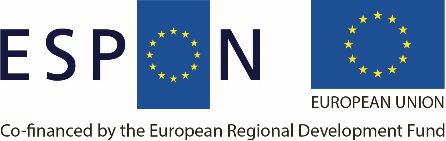 Wersja 26/07/2021Program Współpracy ESPON 2030Wersja ostateczna 3.0(Dokument wewnętrzny nie przeznaczony do rozpowszechniania) Spis treści1	Strategia Programu Współpracy: główne wyzwania rozwojowe i rozwiązania polityczne	61.1	Obszar programu (nie jest wymagany dla programów Interreg C)	61.2	Strategia Programu Współpracy: Podsumowanie głównych wspólnych wyzwań, z uwzględnieniem różnic gospodarczych, społecznych i terytorialnych, a także nierówności, wspólnych potrzeb inwestycyjnych oraz komplementarności i synergii z innymi formami wsparcia, z uwzględnieniem wniosków wyciągniętych z dotychczasowych doświadczeń oraz strategii makroregionalnych i strategii na rzecz basenów morskich, które w całości lub częściowo obejmowały dany obszar programu.	61.2.1	Główne wspólne wyzwania	61.2.2	Wspólne potrzeby inwestycyjne	71.2.3	Wnioski wyciągnięte z dotychczasowych doświadczeń	71.2.4	Komplementarność i synergia z polityką spójności i innymi strategiami terytorialnymi	91.2.5	Wartość dodana i szczególne podejście ESPON - wymiar terytorialny jest w centrum uwagi	101.2.5.1	Tematyczne ukierunkowanie przedstawiania dowodów	111.2.5.2	Udostępnianie dowodów do wykorzystania - tworzenie wiedzy dla zainteresowanych stron	161.2.5.3	Bieżące zarządzanie potrzebami	191.2.6	Komplementarność i synergia z innymi podmiotami i programami	191.3	Uzasadnienie wyboru celów polityki i celów szczegółowych Interreg, odpowiadające im priorytety, cele szczegółowe i formy wsparcia, uwzględniające, w stosownych przypadkach, brakujące ogniwa w infrastrukturze transgranicznej	202	Priorytety	222.1	Tytuł priorytetu	222.1.1	Cel szczegółowy (powtórzone dla każdego wybranego celu szczegółowego, dla priorytetów innych niż pomoc techniczna)	222.1.2	Powiązane rodzaje działań i ich oczekiwany wkład w realizację tych celów szczegółowych oraz, w stosownych przypadkach, w strategie makroregionalne i strategie dotyczące obszarów morskich	222.1.3	Wskaźniki	252.1.4	Główne grupy docelowe	272.1.5	Wskazanie konkretnych terytoriów docelowych, w tym planowanego wykorzystania ITI, CLLD lub innych narzędzi terytorialnych	302.1.6	Planowane wykorzystanie instrumentów finansowych	302.1.7	Indykatywny podział środków programu UE według rodzaju interwencji	303	Plan finansowania	313.1	Środki finansowe na poszczególne lata	313.2	Środki finansowe ogółem w podziale na fundusze i współfinansowanie krajowe: Artykuł 17 ust. 4 lit. g) ppkt (ii), Artykuł 17 ust. 5 lit. a)	324	Działania podjęte w celu zaangażowania właściwych partnerów programu w przygotowanie programu Interreg oraz rola tych partnerów we wdrażaniu, monitorowaniu i ocenie	344.1	Partnerskie podejście do programowania	344.1.1	Wspólna grupa robocza	344.1.2	Konsultacje społeczne w sprawie strategicznego ukierunkowania programu	344.2	Partnerskie podejście do realizacji	354.2.1	Konsultacje z zainteresowanymi stronami jako część programowania strategicznego	354.2.2	Podejście partnerskie do wdrażania, monitorowania i oceny	365	Podejście do komunikacji i promocji programu Interreg (cele, docelowi odbiorcy, kanały komunikacji, w tym media społecznościowe, w stosownych przypadkach, planowany budżet i odpowiednie wskaźniki monitorowania i oceny)	385.1	Cele	385.2	Działania	385.3	Odbiorcy	395.4	Monitorowanie	396	Wskazanie wsparcia dla małych projektów, włączając małe projekty do przepisów dotyczących funduszy małych projektów	407	Przepisy wykonawcze	407.1	Instytucje programowe	407.2	Procedura powołania wspólnego sekretariatu	407.3	Podział zobowiązań między uczestniczące państwa członkowskie oraz, w stosownych przypadkach, państwa trzecie i kraje i terytoria zamorskie, w przypadku korekt finansowych nałożonych przez instytucję zarządzającą lub Komisję	418	Stosowanie kosztów jednostkowych, kwot ryczałtowych, stawek zryczałtowanych i finansowania niepowiązanego z kosztami	43Załączniki	44Mapa 1:	Mapa obszaru objętego programem	44Załącznik 0: Figury dokumentu programowego	45Załącznik 1:	Składka unijna oparta na kosztach jednostkowych, kwotach ryczałtowych i stawkach zryczałtowanych	45Załącznik 2:	Wkład Unii oparty na finansowaniu niepowiązanym z kosztami	45Załącznik 3: Lista planowanych operacji o znaczeniu strategicznym wraz z harmonogramem	45Tabela skrótówStrategia Programu Współpracy: główne wyzwania rozwojowe i rozwiązania polityczneObszar programu (nie jest wymagany dla programów Interreg C)Nie jest wymagany w przypadku programu ESPON.Strategia Programu Współpracy: Podsumowanie głównych wspólnych wyzwań, z uwzględnieniem różnic gospodarczych, społecznych i terytorialnych, a także nierówności, wspólnych potrzeb inwestycyjnych oraz komplementarności i synergii z innymi formami wsparcia, wniosków wyciągniętych z dotychczasowych doświadczeń oraz realizacji strategii makroregionalnych i strategii na rzecz basenów morskich, w przypadku gdy obszar objęty programem w całości lub częściowo jest objęty jedną lub kilkoma strategiami.Odniesienia: Artykuł 17 ust. 3 lit. b), Artykuł 17 ust. 9 lit. b)Maksymalnie 50 000 znakówZrozumienie wyzwań, czynników i tendencji wpływających na rozwój terytorialny Europy jest nadal konieczne, podobnie jak w 2002 r., kiedy ustanowiono pierwszy program ESPON. Spójność terytorialna Europy jest dziś trudniejszym celem do osiągnięcia w kontekście rosnącej liczby wyzwań. Dysproporcje i nierówności, zarówno między ludźmi, jak i miejscami, wymagające nadzwyczajnych wysiłków koordynacyjnych w celu budowania odpornych na kryzysy terytoriów oraz stawienia czoła głębokim i bezprecedensowym problemom, muszą być rozwiązywane w warunkach charakteryzujących się zmianami środowiskowymi, transformacją gospodarczą i technologiczną, co w znacznym stopniu utrudnia proces podejmowania decyzji politycznych.Główne wspólne wyzwaniaW sprawozdaniu na temat stanu terytorium europejskiego (ESPON, 2019 r.) podkreślono, że Europa staje się coraz bardziej podzielona pod względem rozwoju społeczno-gospodarczego, krajobrazu, kultury i polityki. W szczególności wzrost dysproporcji jest bardziej widoczny między regionami, gminami i dzielnicami niż między państwami, co wymaga podejścia terytorialnego i funkcjonalnego, a zwłaszcza bardziej ukierunkowanego wsparcia dla obywateli UE w miejscach pozostawionych w tyle, ponieważ koncentracja wyzwań społeczno-gospodarczych może się wiązać z wyzwaniami związanymi z zarządzaniem. Te podziały ujawniają krytyczne tendencje, które mają wpływ na europejskie terytoria i obywateli:Wzrost dysproporcji regionalnych i polaryzacji między ludźmi i miejscami przenosi się na niestabilność polityczną (miejsca "pozostawione w tyle");Utrzymujące się podziały (północ - południe, wschód - zachód, miasto - wieś);Współzależności powstające w wyniku rosnących przepływów we wszystkich obszarach, efektów zewnętrznych rozwoju związanych z technologiami i sieciami, które zmniejszają odległości i tworzą nowe geografie;polaryzacja gospodarcza, społeczna i kulturowa zagrażająca integracji i współzależności regionów, w tym, w niektórych przypadkach, wymiarowi sąsiedztwa.Wyzwania, którymi zajmie się ESPON, zarysowują dynamiczną, ewolucyjną sytuację, która może mieć pozytywne lub negatywne skutki dla rozwoju terytorialnego. Proponowany zestaw wyzwań określa czynniki stojące za każdym zagadnieniem i wskazuje na konkretne konsekwencje, które odzwierciedlają główne tendencje dotyczące obszarów. Zob. również rysunek 1).Wyzwanie 1: Zmiany środowiskowe napędzane przez: zmiany klimatyczne, pogarszanie się stanu ekosystemów i wyczerpywanie się zasobów, które skutkują: zróżnicowanymi geograficznie wzorcami utraty różnorodności biologicznej, degradacją gruntów i pustynnieniem, obciążeniami dla dostaw słodkiej wody i produkcji żywności oraz zagrożeniami dla zdrowia.Wyzwanie 2: Dysproporcje społeczne spowodowane: starzeniem się społeczeństwa, wyludnianiem się, napływem i odpływem ludności, które skutkują: zróżnicowanym terytorialnie dostępem do wysokiej jakości usług publicznych, rynku pracy i mieszkań oraz powstaniem obszarów wykluczenia społecznego, segregacji i marginalizacji.Wyzwanie 3: Transformacja gospodarcza napędzana przez: inteligentne specjalizacje, innowacje - której efektem są: (1) nierówne trajektorie terytorialne w kierunku wiedzy i gospodarki cyrkulacyjnej w zależności od jakości edukacji, wyników badań, zdolności do dyfuzji innowacji i wiedzy oraz (2) zróżnicowana zdolność do budowania odporności gospodarczej na niepewność związaną z globalną presją konkurencyjną.Wyzwanie 4: Transformacja technologiczna napędzana przez: cyfryzację, automatyzację i robotyzację - której efektem jest: nierównomierny terytorialnie postęp w kierunku gospodarki cyfrowej i społeczeństwa sieciowego w zależności od zdolności absorpcyjnej do zmian strukturalnych.Wyzwanie 5: Wielopoziomowe zarządzanie spowodowane: rosnącą złożonością procesu decyzyjnego z wieloma zainteresowanymi stronami i zbieżnymi mandatami - co skutkuje: różnymi zdolnościami do przejścia od hierarchicznych, administracyjnych struktur zarządzania terytorialnego do zarządzania funkcjonalnego przyjmującego podejście ukierunkowane terytorialnie, partycypacyjne i sieciowe. 1. Trendy terytorialne ESPON 2030 - przyczyny/czynniki -wyzwania terytorialne - wyniki Wspólne potrzeby inwestycyjneNie dotyczy programu ESPON.Wnioski wyciągnięte z dotychczasowych doświadczeńOd momentu powstania w 2002 r. program ESPON przyczynia się do kształtowania polityki poprzez analizę tendencji terytorialnych oraz tworzenie danych i wiedzy z korzyścią dla decydentów na wszystkich szczeblach w całej Europie.Po pierwsze, misją programu ESPON 2006, począwszy od 2002 r., było przyczynianie się do kształtowania polityki poprzez ujawnianie i zrozumienie trendów przestrzennych sugerujących dostosowanie polityki na wszystkich szczeblach rządowych oraz w kierunku lepszej koordynacji sektorowej. Program finansował głównie projekty badań stosowanych o silnym podejściu terytorialnym. Projekty tematyczne miały na celu analizę trendów terytorialnych i zapewnienie lepszego zrozumienia terytorium europejskiego i rozwoju terytorialnego.Podejście to było kontynuowane i dalej rozwijane w ramach programu ESPON 2013, którego celem było rozszerzenie ogólnoeuropejskich danych, aby potencjalnie przyniosły one korzyści decydentom w całej Europie na wszystkich poziomach. Ideą stojącą za strategią ESPON 2013 było to, że decydenci zajmujący się rozwojem regionów i większych terytoriów potrzebują, przy opracowywaniu swoich polityk, wsparcia w postaci dowodów i porównywalnych informacji na temat regionów, jak również na temat długoterminowych zmian i perspektyw. Ponadto program ESPON 2013 był powiązany ze strategią lizbońską i göteborską i dostarczył danych na temat potencjału terytorialnego w zakresie poprawy konkurencyjności regionalnej i spójności terytorialnej.Sformułowanie misji Programu ESPON 2020 uległo dalszej ewolucji i zostało poszerzone o wspieranie wzmocnienia skuteczności polityki spójności UE oraz innych polityk sektorowych i programów w ramach europejskich funduszy strukturalnych i inwestycyjnych, jak również krajowych i regionalnych polityk rozwoju terytorialnego oraz strategii makroregionalnych i strategii dotyczących basenów morskich.Proces współpracy wśród praktyków i użytkowników ESPON (konsultacje społeczne i warsztaty "burza mózgów" przeprowadzone w 2019 i 2020 r.) pozwolił na zebranie informacji na temat mocnych stron, na których ESPON 2030 powinien się opierać oraz słabych stron, które należy ograniczyć.Pozytywne aspekty, które ESPON powinien wzmacniać i dalej rozwijać, są następujące:Budowanie narracji politycznych dla decydentów jest jedną ze specjalności ESPON ze względu na naszą bliskość z użytkownikami;Szybka odpowiedź na zapotrzebowanie w zakresie polityki;Współpraca z i pomiędzy Komisją Europejską, państwami członkowskimi, uniwersytetami i innymi sieciami europejskimi;Szeroki zakres działań komunikacyjnych i informacyjnych w celu dotarcia do większej liczby odbiorców;Ukierunkowane analizy, które łączą naukowców ze stroną polityczną i wprowadzają ich w europejską perspektywę;Szeroki zakres/różnorodność tematów, które umożliwiają porównania w skali całej UE;Promocja rozwoju terytorialnego jako dziedziny badań;Rozwój innowacyjnych metodologii (TIA, zmiany klimatyczne, ocena instrumentów finansowych);Wspieranie powiązań pomiędzy kilkoma instrumentami w UE (przykład: ESPON i Interact w sprawie migracji);Wyzwania polityczne na poziomie terytorialnym stają się coraz bardziej złożone: ESPON pomaga uczynić je zrozumiałymi.Niedociągnięcia i obszary dalszego rozwoju ESPON określono w następujący sposób:Nadmierny nacisk na wskaźniki i monitorowanie;Brak zaangażowania zainteresowanych stron z wyjątkiem ukierunkowanych analiz;Niewystarczająco ukierunkowane kontakty zewnętrzne/nawiązanie współpracy;Brak zaangażowania naukowców w działania informacyjne;Niski poziom wykorzystania niektórych konkretnych narzędzi (rzeczywiste potrzeby);Wartość dodana badań nie jest wystarczająco doceniana;Wartość dodana badań nie jest wystarczająco doceniana;Niewystarczająca aktywacja sieci wsparcia przez ESPON, takich jak europejskie i krajowe sieci władz regionalnych i lokalnych lub badaczy terytorialnych;Niektóre treści są zbyt ogólne, nie są dostatecznie dostosowane do potrzeb;Brak spójnej jakości;Niewystarczająca wymiana i współpraca z naukowcami i między nimi;Słabe zalecenia/porady polityczne pochodzące z projektów badań stosowanych;Wymiar terytorialny nie zawsze jest konsekwentnie odzwierciedlany w przedstawianiu wyników badań ESPON. Ponadto istnieje rosnąca potrzeba lepszego dostosowania prac badawczych do potrzeb i procesów politycznych, jak również rosnące zapotrzebowanie na dalsze powiązania między środowiskiem akademickim a decydentami:Decydenci preferują ukierunkowane, bezpośrednie i gotowe do wykorzystania wsparcie dla procesów politycznych (scenariusze, ukierunkowane badania, dane, mapy i wizualizacje).Decydenci wyrażają wyraźne zapotrzebowanie na działania informacyjne obejmujące interakcję, konkretne wsparcie i wzajemne uczenie się: działania typu peer-to-peer, obozy szkoleniowe, aktywne podnoszenie świadomości, warsztaty, konferencje itp.W porównaniu z decydentami politycznymi naukowcy nadają wyższy priorytet tworzeniu materiałów informacyjnych (publikacje, dokumenty określające stanowisko, prototypowanie polityki) i wyrażają mniejsze zainteresowanie bezpośrednim wsparciem dla decydentów politycznych (np. środki towarzyszące lub boot-campy).Zainteresowane strony domagają się większej wymiany między badaniami a polityką, przy większym zaangażowaniu strony odpowiedzialnej za kształtowanie polityki, jak również poszerzonego i wzmocnionego udziału środowisk akademickich.Komplementarność i synergia z polityką spójności i innymi strategiami terytorialnymiGłówną misją ESPON jest dostarczanie dowodów, danych i porad na potrzeby polityki.Dowody i wiedza tworzone przez ESPON mają między innymi na celu wspieranie rozwoju i analizy tendencji i strategii terytorialnych w różnej skali, w tym w skali transnarodowej, takich jak strategie makroregionalne, strategie dotyczące basenów morskich, a także wszelkiego rodzaju podejścia funkcjonalne, takie jak transgraniczne lub ponadgraniczne strategie miejskie/metropolitalne. Wyniki i baza wiedzy opracowane przez ESPON stanowią istotne źródło informacji dla takich strategii na poziomie unijnym, krajowym i regionalnym. W szczególności badania i działania ESPON są bardzo istotne dla programowania polityki spójności, zwłaszcza w celu przyczynienia się do jej skuteczności (rozporządzenie w sprawie EWT, motyw 10), Europejskiego Zielonego Ładu, Sprawiedliwej Transformacji i Odbudowy oraz Agendy Terytorialnej 2030 (TA2030). ESPON będzie wspierał te procesy poprzez briefy polityczne, terytorialne raporty dowodowe, narzędzia monitoringu terytorialnego i inne dedykowane badania, organizowane na życzenie poszczególnych krajów członkowskich ESPON i odpowiednich sieci międzyrządowych. Część wyników badań ESPON będzie zasilać proces polityki spójności i wdrażania Agendy Terytorialnej 2030. ESPON będzie również wspierać strategie makroregionalne, strategie dotyczące basenów morskich, tak jak to miało miejsce w przeszłości, za pomocą danych i narzędzi monitorowania oraz odpowiadając na doraźne prośby o wsparcie.Wartość dodana i szczególne podejście ESPON - wymiar terytorialny w centrum uwagiOd 2002 r. w ramach programu ESPON organizuje się i finansuje badania stosowane, analizy ukierunkowane terytorialnie oraz gromadzenie danych w celu wspierania kształtowania polityki rozwoju terytorialnego w Europie za pomocą dowodów, systematycznych danych, map, doradztwa w zakresie polityki oraz ogólnoeuropejskiej analizy porównawczej. ESPON pomaga regionom, miastom i rządom krajowym w poprawie jakości procesu podejmowania decyzji poprzez wspieranie rozwoju, wdrażania i monitorowania ich polityk i strategii. Analizy ESPON wspierały i nadal będą wspierać obszary transgraniczne, międzyregionalne i transnarodowe (w tym kraje IPA i ENI), jak również zintegrowane podejścia terytorialne, takie jak ITI i CLLD.  Rola ESPON polega na dostarczaniu dowodów analitycznych dotyczących zidentyfikowanych wyzwań terytorialnych i ich wyników oraz na zalecaniu skoordynowanych podejść politycznych w celu rozwiązania tych problemów.ESPON jest również osadzony w polityce spójności i przyczynia się do realizacji jej głównych celów i zwiększenia jej skuteczności (rozporządzenie w sprawie EWT, motyw 10), wspierając jednocześnie realizację Agendy Terytorialnej UE 2030, ze szczególnym uwzględnieniem spójności terytorialnej. Jak pokazano na rysunku 2, uwzględniono również aspekt spójności terytorialnej w politykach sektorowych UE. W ten sam sposób ESPON przyczynia się do rozwoju polityki krajowej, regionalnej i lokalnej. Zielony Ład i strategia wychodzenia z kryzysu COVID poszerzają ramy przyszłego programu ESPON dzięki wsparciu, o którym mowa powyżej; należy jednak osiągnąć większą koncentrację działań ESPON.2.  Wsparcie ESPON dla działań w zakresie polityki terytorialnej od poziomu UE do poziomu lokalnego/regionalnego

Biorąc pod uwagę główne wyzwania terytorialne oraz ramy polityki spójności terytorialnej ustanowione przez państwa członkowskie UE, Program ESPON 2030 będzie wypełniał następującą misję opisaną na rysunku 3:"ESPON dostarcza danych terytorialnych w celu wspierania zainteresowanych stron na wszystkich poziomach zarządzania w osiąganiu zielonej transformacji do gospodarek neutralnych klimatycznie, zapewniając jednocześnie sprawiedliwe warunki życia dla wszystkich ludzi we wszystkich miejscach".Tematyka ZIELONEGO przejścia na gospodarkę neutralną klimatycznie oraz SPRAWIEDLIWE warunki życia i możliwości dla wszystkich ludzi we wszystkich miejscach będą podejmowane przez ESPON poprzez funkcjonalną i ukierunkowaną na konkretne obszary perspektywę TERYTORIALNĄ . 3. Deklaracja misji ESPON: badania na rzecz zielonego, sprawiedliwego i terytorialnego podejścia ESPON zamierza wspierać decydentów na wszystkich szczeblach zarządzania poprzez dostarczanie dowodów terytorialnych i wiedzy na potrzeby podejmowania decyzji politycznych. Nacisk kładziony jest na wzmocnienie procesu wychodzenia z kryzysu i odporności terytoriów UE poprzez ekologiczne przejście do gospodarek neutralnych dla klimatu, przy jednoczesnym zapewnieniu sprawiedliwych warunków życia dla wszystkich ludzi we wszystkich miejscach.Tematyczne ukierunkowanie prowadzenia badańPerspektywa terytorialna, międzysektorowa i funkcjonalna jest podstawą badań i wiedzy ESPON. Wspiera to zainteresowane strony publiczne w poszukiwaniu odpowiednich i skoordynowanych rozwiązań politycznych w różnych sektorach i na różnych poziomach rządowych, z korzyścią dla obywateli Europy.W tym kontekście program ESPON koncentruje się na dwóch kluczowych tematach, które skupiają większość problemów i wyzwań związanych ze spójnością i harmonijnym rozwojem terytoriów europejskich:Zielona transformacja w kierunku gospodarek neutralnych klimatycznie;Sprawiedliwe warunki życia dla wszystkich miejsc i ludzi.Zielona transformacja w kierunku gospodarek neutralnych klimatyczniePrzejście w kierunku gospodarki niskoemisyjnej lub neutralnej dla klimatu stało się jednym z głównych wyzwań dla europejskich regionów i miast w ostatnich dziesięcioleciach.Zmiany klimatyczne dotykają wszystkich miejsc w Europie, ale w zróżnicowany sposób, w zależności od naturalnych cech terytoriów i ich gotowości do radzenia sobie z zagrożeniami środowiskowymi. Na podatność terytoriów na zmiany klimatyczne wpływają głównie:Narażenie na klęski żywiołowe lub zagrożenia naturalne;Zagospodarowanie terenu i/lub potencjał sieci zielonej infrastruktury; orazPoziom rozwoju społeczno-gospodarczego wymagany dla inwestycji w środki łagodzące i adaptacyjne, a w szczególności dla cyrkulacyjnych modeli biznesowych.Przejście do bardziej ekologicznych gospodarek wiąże się z szeregiem transformacji, począwszy od modeli biznesowych i nawyków konsumpcyjnych, poprzez produkcję i wykorzystanie energii, a skończywszy na ograniczeniu emisji dwutlenku węgla. Na wszystkich szczeblach władzy zainteresowane strony muszą dostosować się do zmiany klimatu i zająć się zagrożeniem dla środowiska, aby złagodzić zagrożenia naturalne, utrzymać rozwój społeczno-gospodarczy i poprawić jakość życia wszystkich obywateli.W obecnym kontekście kryzysu zdrowotnego związanego z covid-19 wielu europejskich polityków, liderów biznesu, posłów do Parlamentu Europejskiego i działaczy ekologicznych wzywa do "zielonego ożywienia", w ramach którego walka ze zmianami klimatu stanie się głównym elementem strategii ożywienia gospodarczego. Nalegają oni na wykorzystanie zielonej transformacji jako programów odbudowy gospodarczej po kryzysie, zamiast dążyć do powrotu do dotychczasowego stanu rzeczy. Przejście na gospodarkę neutralną klimatycznie, ochrona różnorodności biologicznej i transformacja systemów rolno-spożywczych mają potencjał, by szybko przynieść miejsca pracy, wzrost gospodarczy i poprawić styl życia wszystkich obywateli na całym świecie, a także przyczynić się do budowania bardziej odpornych społeczeństw.W okresie programowania 2021-2027 polityka spójności będzie zdecydowanie wspierać ekologiczne przekształcenia gospodarek w kierunku neutralności węglowej. Ma to na celu osiągnięcie zerowego śladu węglowego netto i odnosi się do osiągnięcia zerowej emisji dwutlenku węgla netto poprzez jego usuwanie (często poprzez kompensację emisji dwutlenku węgla) lub całkowite wyeliminowanie emisji dwutlenku węgla.Ponadto wspieranie gospodarki cyrkulacyjnej oznacza więcej analiz dotyczących obecnych modeli przemysłowych, wykorzystania zasobów naturalnych i produkcji odpadów, połączenia strategii ekologicznych i inteligentnych, a także ponownego zdefiniowania wzrostu i skupienia się na pozytywnych korzyściach dla całego społeczeństwa. Zmiana klimatu może również prowadzić do powstania nowych możliwości rozwoju, np. w rolnictwie, gospodarce ekologicznej i produkcji energii odnawialnej.Analiza różnorodnych terytorialnych skutków zmiany klimatu powinna pomóc w lepszym określeniu nierówności między terytoriami w zakresie przeciwdziałania zmianie klimatu i budowania odporności na zagrożenia środowiskowe. Ponadto, różnice pomiędzy różnymi terytoriami w ich gotowości do zielonej transformacji, ale także w dostępie do czystego powietrza, wody i gleby, zasobów naturalnych, bioróżnorodności, dostaw energii, mogą korelować z nierównościami społecznymi pomiędzy ludźmi i je wzmacniać.Co więcej, jak podkreślono w badaniach ESPON i w agendzie terytorialnej, czynniki napędzające bardziej ekologiczną i neutralną dla klimatu gospodarkę, ujawniają złożone interakcje i współzależności między systemami gospodarczymi (np. gospodarka cyrkularna), systemami energetycznymi, systemami mobilności i systemami żywnościowymi w kontekście zmiany klimatu. W związku z tym wymagają one większej koordynacji terytorialnej polityk, z systemami wielopoziomowego zarządzania, zwłaszcza w zakresie klimatu, energii, gospodarki wodnej, rolnictwa, mieszkalnictwa, turystyki i transportu.Sprawiedliwe warunki życia dla wszystkich ludzi we wszystkich miejscachTerytorium Europy staje się coraz bardziej nierówne, rosną nierówności społeczne, a coraz więcej osób i obszarów czuje się "pozostawionych w tyle". W Europie pogłębia się fragmentacja terytorialna i społeczna. Różnice gospodarcze i społeczne są coraz bardziej widoczne pomiędzy regionami, gminami i dzielnicami niż pomiędzy państwami. Spójność terytorialna musi obejmować wszystkie aspekty sprawiedliwego i zrównoważonego rozwoju z uwzględnieniem danych warunków środowiskowych, społecznych, gospodarczych i finansowych.Spójność terytorialna ma na celu zapewnienie sprawiedliwości przestrzennej dla wszystkich miejsc i obywateli w Europie, która polega na uczciwym i sprawiedliwym podziale w przestrzeni cenionych społecznie zasobów i możliwości korzystania z nich. Sprawiedliwość przestrzenna obejmuje zarówno harmonijny poziom rozwoju pomiędzy terytoriami europejskimi, ale także równe szanse dla ludzi w zakresie dostępu do ochrony socjalnej, opieki zdrowotnej, zatrudnienia i usług.W ostatnich latach w Europie, a także w innych krajach rozwiniętych, w sposób szczególny wyrażane były głosy demokratyczne domagające się większej sprawiedliwości i uczciwości między ludźmi oraz równych szans dla wszystkich miejsc i obywateli. Niezadowolenie to było skoncentrowane geograficznie, prawdopodobnie związane z koncentracją wyzwań społeczno-gospodarczych, i może w przyszłości prowadzić do niestabilności politycznej.Ludność w całej Europie wzywa rządy do przeciwdziałania rosnącym nierównościom i wspierania lepszych warunków pracy i życia na całym kontynencie. Walka z różnicami terytorialnymi w Europie, w szczególności poprzez politykę spójności, obejmuje dostęp do podstawowych usług, rynek pracy sprzyjający integracji, rewitalizację ubogich obszarów miejskich i wiejskich oraz skuteczne środki zwalczania ubóstwa.Jak wspomniano w sprawozdaniu o stanie terytorium europejskiego (ESPON, 2019), priorytetem dla UE pozostaje Europejski Filar Praw Socjalnych, w którym podkreśla się w szczególności znaczenie zasady sprawiedliwości w opiece społecznej i na rynku pracy. Sprawiedliwe warunki życia dla wszystkich oznaczają, że ludzie mogą zaspokoić swoje podstawowe potrzeby ludzkie, takie jak żywność i schronienie, ale także dostęp do miejsc pracy i do podstawowych usług społecznych, takich jak opieka zdrowotna, edukacja i szkolenia.Obecnie Europa zmaga się z problemem zapewnienia sprawiedliwych warunków życia na wszystkich terytoriach, w szczególności z powodu:Zwiększonego narażenia miejsc w wyniku globalizacji: konsekwencje obecnego kryzysu zdrowotnego i światowego kryzysu gospodarczego;Zróżnicowania terytorialnych wyzwań demograficznych i społecznych, segregacji słabszych grup społecznych;Znaczącej migracji wewnątrzeuropejskiej oraz imigracji z krajów trzecich, które niosą ze sobą szczególne wyzwania i możliwości;Wyzwań związanych z integracją UE i rosnącą współzależnością regionów.Ponadto, aby zdecydowane działania polityczne, takie jak inicjatywy w zakresie zielonej transformacji, nadal cieszyły się powszechną akceptacją,  muszą one bardziej niż kiedykolwiek odpowiadać na społeczne potrzeby i obawy obywateli w celu zapewnienia uczciwej i sprawiedliwej transformacji.Z perspektywy terytorialnej rządy wszystkich szczebli muszą radzić sobie z rosnącymi współzależnościami i przepływami we wszystkich wymiarach, takich jak skutki uboczne i efekty zewnętrzne rozwoju, przepływy siły roboczej i ludzi oraz zagrożenia dla środowiska, powiązane z sieciami, dla których nie mają znaczenia odległości i które tworzą nowe funkcjonalne obszary geograficzne. Te nowe rodzaje geografii funkcjonalnych wymagają nowych form współpracy między terytoriami. Jednakże istnienie rozbieżności pomiędzy skutkami rozwoju gospodarczego i społecznego a ograniczeniami uprawnień decyzyjnych istniejących jednostek administracyjnych, które mogą działać jedynie w ramach określonych i sztywnych granic administracyjnych, negatywnie wpływa na skuteczność i legitymację instytucji politycznych i wymagają większej współpracy terytorialnej na wszystkich poziomach i we wszystkich sektorach.Na podstawie zidentyfikowanych wyzwań terytorialnych oraz procesu oceny potrzeb przeprowadzonego latem 2020 r. w drodze konsultacji społecznych, wspólna grupa robocza (JWG) określiła 7 potencjalnych tematów, które mogłyby stanowić podstawę działań w ramach ESPON 2030 w ramach tzw. tematycznych planów działania (TAP). TAP to strategiczny dokument programowy dotyczący konkretnego tematu, który ma być realizowany przez Pojedynczego Beneficjenta. TAP definiuje pakiety robocze działań związanych z przedstawianiem dowodów i rozwojem wiedzy, które odpowiadają na potrzeby konkretnie określonych grup docelowych w ramach danego TAP i które mogą wspierać różne etapy procesów politycznych (zob. dalsze wyjaśnienie podejścia w sekcji 2.1.2).Poniższa lista potencjalnych tematów będzie weryfikowana i zmieniana w trakcie realizacji Programu w oparciu o bieżącą ocenę potrzeb. Te 7 tematów jest ściśle powiązanych z celami polityki spójności na lata 2021-2027 i priorytetami Agendy Terytorialnej 2030 oraz pokazuje strategiczne podejście, wybrane w celu odpowiedzi na zidentyfikowane wyzwania:Życie, praca i podróżowanie poza granicamiZarządzanie nowymi obszarami geograficznymiInteligentna łącznośćMiejsca odporne na kryzysyTerytoria europejskie w globalnych interakcjachPerspektywa dla wszystkich ludzi i miejscTerytoria neutralne dla klimatuPowyższy wykaz ma charakter orientacyjny i ma na celu wytyczenie kierunku wdrażania w całym okresie programowania. W celu terminowego rozpoczęcia działań w ramach programu oraz w oparciu o wyniki konsultacji, zestaw czterech tematów z tej listy został uznany za priorytetowy w wyniku konsultacji na początku okresu programowania.Odporność na kryzysyTen temat wzbudził największe zainteresowanie wśród państw ESPON, ponieważ dotyczy on obecnych kluczowych wyzwań w sposób kompleksowy i przekrojowy. Działania mogłyby dostarczyć dowodów na temat mocnych stron i wrażliwości terytoriów europejskich na różnego rodzaju kryzysy (środowiskowe, gospodarcze, społeczne, sanitarne lub cyfrowe), dostarczając informacji na temat terytorialnych strategii naprawczych i promując zaangażowanie lokalnych społeczeństw obywatelskich w celu wzmocnienia odporności terytorialnej. Taki wkład miałby na celu zapewnienie, że wszystkie miejsca w pełni wykorzystują swój potencjał rozwojowy, a w szczególności te, które zostały nieproporcjonalnie dotknięte kryzysami.Terytoria neutralne dla klimatuZmiany klimatyczne stały się uznanym wyzwaniem na poziomie globalnym i są traktowane przez UE jako priorytet o wysokim stopniu pilności. Zmiany klimatyczne dotykają wszystkich miejsc w Europie, ale w zróżnicowany sposób, w zależności od naturalnych cech terytoriów i ich gotowości do radzenia sobie z zagrożeniami środowiskowymi. ESPON przeanalizuje możliwości przekształcenia wyzwań związanych ze zmianą klimatu w szanse w taki sposób, aby zachęcić i pobudzić wszystkie terytoria europejskie do przejścia w kierunku neutralności klimatycznej do 2050 roku. Zostanie to osiągnięte poprzez zapewnienie nowego spojrzenia i możliwych ścieżek dla wszystkich rodzajów terytoriów w celu zmniejszenia emisji dwutlenku węgla, zwiększenia pochłaniania dwutlenku węgla, tworzenia i ulepszania zielonej infrastruktury (GI) oraz zarządzania nią, wspierania transformacji energetycznej, zielonej transformacji cyfrowej oraz przejścia do zielonej i cyrkularnej gospodarki. Szczególny nacisk zostanie położony na terytoria, na których występują dodatkowe wyzwania, takie jak rozwój gospodarczy, dostępność lub nierówności społeczne, oraz pokazane zostanie, w jaki sposób neutralne podejście do klimatu może rozwiązać te problemy.Perspektywa dla wszystkich ludzi i miejscTerytorium Europy stało się bardziej nierówne, dysproporcje społeczne rosną, a coraz więcej osób i miejsc czuje się pozostawionych w tyle. Decydenci polityczni potrzebują danych, które pozwolą im zrozumieć tę rosnącą fragmentację terytorialną i społeczną w Europie. Badania ESPON mogłyby dotyczyć zdolności wszystkich miejsc do zapewnienia zrównoważonego rozwoju terytorialnego, wykraczającego poza sam wzrost gospodarczy i skupić się w szczególności na dostępności zatrudnienia, edukacji i usług użyteczności publicznej dla ludzi na wszystkich poziomach terytorialnych. Wkład ten mógłby stanowić źródło informacji dla polityki UE i krajowej w zakresie wpływu inwestycji publicznych na konwergencję społeczną  oraz promować politykę, która zwraca uwagę na różnorodność miejsc w Europie, wraz z ich potencjałem rozwojowym i wyzwaniami.Zarządzanie nowymi obszarami geograficznymiRosnąca współzależność pomiędzy terytoriami i obywatelami jest główną tendencją mającą wpływ na Europę. Przepływy na wszystkich poziomach wzrastają wraz ze skutkami ubocznymi i zewnętrznymi efektami rozwoju, powiązanymi z technologiami i sieciami, które znoszą odległości i tworzą nowe obszary geograficzne odbiegające od granic administracyjnych. ESPON może zająć się współzależnościami miejsc i koncentrować się na terytoriach wymagających zintegrowanego podejścia do zarządzania w wyniku zidentyfikowanych podziałów, zagrożeń, funkcjonalnych interakcji lub konfliktów i perspektyw rozwoju. Wyniki badań i rozwój wiedzy mogą promować podejścia partycypacyjne i upodmiotowienie społeczności w rozwijaniu strategii terytorialnych dla programowania polityki z perspektywą funkcjonalną, odpowiadającą na napotykane nierówności, brak równowagi, zagrożenia i wpływy.Udostępnianie dowodów do wykorzystania - tworzenie wiedzy dla zainteresowanych stronJak wyjaśniono w sekcji 1, rolą ESPON jest dostarczanie dowodów analitycznych dotyczących zidentyfikowanych wyzwań terytorialnych i ich rezultatów oraz zalecanie skoordynowanych podejść politycznych w celu rozwiązania tych problemów. Dowody terytorialne są kluczowym elementem wytworzonym, zebranym i procesowanym przez program ESPON 2030 w celu dostarczenia lepszej wiedzy na temat rozwoju terytorialnego zainteresowanym stronom polityki.ESPON powinien jednak zwrócić szczególną uwagę na mechanizmy dostarczania uzyskanych dowodów jako niezbędnego elementu działań, przyjmując rolę "twórcy wiedzy" obok roli "producenta dowodów", dzięki czemu ESPON może przyczynić się do zwiększenia skuteczności polityki spójności.Aby osiągnąć swój cel strategiczny - promowanie analizy tendencji rozwojowych w odniesieniu do celów spójności terytorialnej (art. 3 ust. 3 lit. d) rozporządzenia w sprawie EWT) - oraz przyczynić się do realizacji celów specyficznych dla Interreg (zwiększenie zdolności instytucjonalnej władz publicznych do zarządzania określonymi terytoriami i wdrażania strategii terytorialnej), nie wystarczy przedstawianie dowodów. Promowanie dowodów oznacza nie tylko ich zaprezentowanie, ale również wspieranie zrozumienia dowodów oraz umożliwienie ich wykorzystania przez użytkowników. To ostatnie oznacza, że wiedza i umiejętności muszą być również adresowane i doskonalone. Tylko w ten sposób promocja dowodów może pozytywnie wpłynąć na procesy polityczne.W swojej roli "twórcy wiedzy" ESPON powinien zająć się w szczególności mechanizmami pozyskiwania dowodów terytorialnych, starannie wybierając i dostosowując mechanizmy dostarczania do bardzo różnych wybranych grup docelowych. Z tych powodów ESPON będzie koncentrował się na dwóch konkretnych komponentach:Przedstawianiu dowodów na podstawie wyrażonych potrzeb;Wykorzystaniu/wprowadzeniu dowodów z badań do działań politycznych jako rozwój wiedzy.1. Przedstawianie dowodów na podstawie wyrażonych potrzeb, które mogą przybierać różne formy:Dane opisowe (takie jak dane dotyczące warunków ekonomicznych, demograficznych i społecznych);Ustalenia analityczne (badania, które identyfikują czynniki związane z określonymi warunkami lub które mogą wykazać związki przyczynowe);Dowody typu ewaluacyjnego (badające bezpośrednio skuteczność istniejących polityk i programów);Prognozy analityczne dotyczące polityki (analiza alternatywnych przyszłych polityk, która ma na celu przewidywanie/kształtowanie przyszłości i która jest często połączona z poradami opartymi na dowodach).Przedstawianie dowodów może przekładać się na następujące rodzaje działań: Ogólnoeuropejskie działania tematyczne: badania podobne do obecnych projektów badań stosowanych, w tym paneuropejskie działania w ramach współpracy z organizacjami wielostronnymi i/lub obejmujące zaangażowanie krajowych/regionalnych zainteresowanych stron (w przypadku studiów przypadku); dokumenty określające stanowisko, komunikaty polityczne, dokumenty tematyczne; scenariusze polityk terytorialnych i publicznych dotyczące konkretnych tematów; ogólnoeuropejskie analizy porównawcze i badania (na różnych poziomach terytorialnych);Działania tematyczne dostosowane do zapotrzebowania w zakresie tematów TAP: przyspieszone ukierunkowane analizy (o krótkim czasie trwania i/lub o ograniczonym ukierunkowaniu terytorialnym); ukierunkowane analizy (tradycyjne i oparte na prognozowaniu); rozszerzone ukierunkowane analizy obejmujące dalej rozwinięte europejskie dowody terytorialne i ocenę możliwości ich transferu; studia przypadków, zarówno typu spin-off, jak i na żądanie; sprawozdania terytorialne (związane z TAP na różnych poziomach terytorialnych: krajowym, lokalnym, FUA...).Działania przekrojowe: Badania i scenariusze przekrojowe; terytorialne raporty prognostyczne (zorientowane na polityki publiczne); terytorialne raporty obserwacyjne i atlasy; oceny oddziaływania terytorialnego lub inne nowe metodologie (np. modelowanie, ocena, analiza polityki); sprawozdania terytorialne (kompleksowe na poziomie UE/krajowym); działania wspierające realizację TA2030 (np. ramy monitorowania wyników). 2. Wykorzystanie/wprowadzenie dowodów z badań do działań politycznych jako rozwój wiedzy. Działania w zakresie rozwoju wiedzy będą miały na celu lepsze powiązanie przedstawiania dowodów z cyklem politycznym poprzez:Przepychanie dowodów od strony producentów lub dostarczycieli dowodów i wiedzy do procesu politycznego odpowiednio w kierunku użytkowników. Środki te mają na celu dostarczenie informacji wynikających z przedstawiania dowodów różnym zainteresowanym stronom, a także (ale nie tylko) reagowanie na określone potrzeby (np. standardowe działania informacyjne; publikacje, wydarzenia związane z rozpowszechnianiem; dokumenty określające stanowisko itp.Pozyskiwanie dowodów (zapytanie o konkretne dowody i wiedzę) dla użytkowników poszczególnych procesów politycznych w celu otrzymania wiedzy. Działania te mają na celu przyciągnięcie zainteresowania interesariuszy (w tym przypadku również naukowców) poprzez bezpośrednie zaangażowanie ich w działania i debaty. Jednym z wyników realizacji tych działań jest podniesienie świadomości na temat użyteczności dowodów ESPON i zachęcenie zainteresowanych stron do wyrażania swoich potrzeb (w zakresie dowodów i środków typu "push", takich jak prototypowanie polityki, terytorialne obozy naukowe, warsztaty peer-to-peer, cyfrowa społeczność praktyków).Środki "towarzyszące". W ramach tego rodzaju środków zainteresowanym stronom towarzyszy się w procesie zrozumienia i wykorzystania dowodów ESPON, zgodnie z ich wnioskami dotyczącymi oceny wpływu, wsparcia grup zadaniowych w procesach politycznych itp.Rozwój wiedzy może przekładać się na następujące rodzaje działań:Usługi w zakresie transferu wiedzy realizowane przez EGTC ESPON za pośrednictwem formatów fizycznych, hybrydowych i cyfrowych:Wydarzenia europejskie i ponadnarodowe (takie jak seminaria, konferencje lub inne wydarzenia związane z upowszechnianiem wiedzy);Sesje szkoleniowe i warsztaty podnoszące umiejętności (takie jak obozy startowe w zakresie nauk terytorialnych, prototypowanie polityki);Działania związane z wzajemnym uczeniem się i tworzeniem sieci kontaktów (np. cyfrowe społeczności praktyków, platformy wymiany, tematyczne grupy robocze, warsztaty peer-to-peer, wzajemne oceny i spotkania dialogowe między naukowcami i decydentami, wydarzenia w ramach krajowych obserwatoriów terytorialnych);Wsparcie ad hoc dla decydentów politycznych (np. oceny skutków; grupa zadaniowa wspierająca procesy polityczne).Usługi w zakresie transferu wiedzy realizowane przez punkty kontaktowe ESPON:Wszystkie rodzaje krajowych imprez dla zainteresowanych stron;Wszystkie wyżej wymienione działania będą aktywnie wspierać wymianę między producentami (lub dostawcami) dowodów a grupami użytkowników w procesie politycznym poprzez włączanie ich do wspólnych działań.  Zastosowanie uproszczonych wariantów kosztów opisanych w Załączniku nr 1 zapewni orientacyjną równowagę pomiędzy przedstawianiem dowodów i rozwijaniem wiedzy w wysokości 80% i 20% całkowitego budżetu na ekspertyzy zewnętrzne w ramach pojedynczej operacji. Działania horyzontalne obejmują wyłącznie przedstawianie dowodów, natomiast TAP składają się z połączenia przedstawiania dowodów i rozwoju wiedzy.Połączenie tych dwóch komponentów prowadzi do tak zwanego "cyklu od wiedzy do działania", który zapewnia wytyczne dotyczące mechanizmów niezbędnych do tłumaczenia i przekazywania wiedzy między twórcami wiedzy a jej użytkownikami, a w szczególności:Kroki, które należy podjąć, aby zarządzać procesami transferu wiedzy (identyfikacja problemu, lokalne przyjęcie, ocena barier, dostosowanie interwencji, monitorowanie wykorzystania, ewaluacja wyników, podtrzymywanie wykorzystania oraz powtarzający się przegląd problemów);Lejek wiedzy, który obejmuje faktyczne przełożenie dowodów naukowych z pierwszej generacji (badania pierwotne) na drugą generację (przegląd istniejących badań) i trzecią generację wiedzy, która przekłada dowody na formy możliwe do zastosowania przez kluczowych interesariuszy.Dzięki takiemu podejściu ESPON zamierza zająć się dwoma konkretnymi barierami w wykorzystaniu wiedzy:Sposób, w jaki wiedza jest prezentowana, dostarczana i przekazywana, poprzez jej adaptację i dostosowanie do konkretnych użytkowników oraz przekazywanie jej w najbardziej odpowiedniej i językowej formie; orazSzczególne umiejętności potrzebne lub dalej rozwijane przez grupy docelowe w celu zrozumienia/wykorzystania/stosowania dowodów, jak również przekazywania dowodów (w przypadku naukowców/badaczy) w odniesieniu do zakończenia cyklu od wiedzy do działania.W tym kontekście ESPON przyjmie rolę pośrednika w komunikacji między trzema różnymi rodzajami podmiotów (decydentami, osobami odpowiedzialnymi za tworzenie polityki i naukowcami), zapewni szkolenia, wskazówki, wsparcie dialogu, ułatwi dostęp do dowodów i podniesie świadomość.Bieżące zarządzanie potrzebami Monitorowanie zapotrzebowania na badania i wiedzę terytorialną oraz zarządzanie nim mają kluczowe znaczenie dla zapewnienia przydatnych wyników badań ESPON, które mogą przyczynić się do kształtowania polityki, jej monitorowania i oceny. Z tego względu w programie ESPON 2030 nastąpi przejście od bardziej cyklicznej oceny potrzeb w określonych momentach roku do bieżącego i kompleksowego zarządzania potrzebami. Potrzeby w zakresie dowodów i wiedzy będą stale gromadzone i regularnie oceniane. Aby zasygnalizować tę istotną zmianę w określaniu potrzeb, termin "ocena potrzeb" zastępuje się terminem "bieżące zarządzanie potrzebami".Bieżące zarządzanie potrzebami obejmuje szereg działań identyfikujących potrzeby różnych zainteresowanych stron. Będzie ono ukierunkowane na pokrycie zarówno potrzeb w zakresie dowodów, jak i działań związanych z wiedzą, i w ten sposób będzie kształtować TAP oraz konkretne działania zawarte w TAP, jak również środki horyzontalne. Ponadto zbierane są informacje zwrotne i potrzeby na poziomie całego Programu dotyczące orientacji strategicznej aby:zidentyfikować wyzwania terytorialne i odpowiednie tematy, które nie zostały jeszcze podjęte w ramach żadnego z już przyjętych TAPs, a które mogłyby zostać podjęte przez przyszłe TAPs;określić luki w badaniach, które ESPON mógłby uzupełnić;określeić ewentualne zapotrzebowanie na nowe środki horyzontalne. Środki stosowane w celu zaangażowania różnych podmiotów w bieżące zarządzanie potrzebami będą się różnić i będą dostosowane do potrzeb i oczekiwań danej grupy docelowej.Komplementarność i synergia z innymi podmiotami i programami Biorąc pod uwagę, że ESPON nie jest i nie będzie jedynym podmiotem zajmującym się wiedzą i badaniami terytorialnymi, ważne jest określenie szczególnej roli ESPON w krajobrazie badań stosowanych w zakresie rozwoju terytorialnego oraz zapewnienie komplementarności. Zarówno w działaniach związanych z dowodami, jak i wiedzą, ESPON weźmie pod uwagę pracę innych podmiotów i wzmocni współpracę z nimi, również w celu wdrożenia wspólnych działań badawczych (na przykład z OECD, JRC; Eurostat, Horizon Europe i innymi, którzy pracują nad tematami takimi jak klimat, ekologia, technologie cyfrowe, cyrkulacyjne, mobilność, energia, zdrowie, katastrofy).W odniesieniu do innych programów międzyregionalnych EWT, ESPON uznał, że są one kluczowymi partnerami, z którymi należy nawiązać bardziej zinstytucjonalizowaną i regularną współpracę, nie tylko w celu uniknięcia powielania i/lub nakładania się działań, ale również w celu poszukiwania komplementarności, która mogłaby wzmocnić logikę interwencji różnych programów polityki spójności.W szczególności należy ustanowić regularną koordynację w momencie opracowywania rocznych planów prac, obejmującą również odpowiednie komitety monitorujące różnych programów, tak aby ESPON mógł uwzględnić zapotrzebowanie na dowody ze strony innych programów europejskiej współpracy terytorialnej i zaplanować niezbędne działania w zakresie wiedzy, które będą zgodne z działaniami Interact w tym samym roku. Należy również ustanowić regularną wymianę i koordynację z URBACT, ponieważ ESPON mógłby dostarczać programowi dowody związane z tendencjami i możliwościami dotyczącymi obszarów miejskich na poziomie UE, w celu wspierania centrów wiedzy URBACT. Dowody te uzupełniałyby bardziej dogłębną wiedzę pochodzącą z wdrażania sieci URBACT. Ponadto ESPON będzie dążyć do komplementarności z głównymi programami polityki spójności, innymi instrumentami terytorialnymi, takimi jak Fundusz Sprawiedliwej Transformacji, a także Europejską Inicjatywą Miejską (EUI), strategiami makroregionalnymi i strategiami dotyczącymi basenów morskich. W szczególności ESPON jest gotowy do wspierania platformy wymiany wiedzy EUI poprzez połączenie przedstawiania dowodów i rozwoju wiedzy ESPON z portalem internetowym EUI, tak aby działania ESPON mogły bezpośrednio przyczyniać się do działań EUI, np. laboratoriów polityki kapitalizacji lub identyfikacji tematów przyszłych działań innowacyjnych.Stworzono również warunki do zapewnienia koordynacji i komplementarności z programem INTERREG Europa, w szczególności z działaniami realizowanymi w ramach tego programu wokół "platform uczenia się polityki", które ESPON mógłby wspierać odpowiednimi dowodami analitycznymi, podczas gdy platforma mogłaby stanowić cenne źródło najlepszych praktyk i studiów przypadku dla ESPON.Ponadto dowody i wiedza wytworzone/opracowane w ramach ESPON zostaną usystematyzowane i zorganizowane w podziale na państwa, obszary transnarodowe i rodzaje terytoriów w taki sposób, aby udostępnić je odpowiednim podmiotom na szczeblu krajowym. Dowody i wiedza będą wówczas łatwiej dostępne i gotowe do wykorzystania w momencie rozpoczęcia dyskusji na temat okresu programowania polityki spójności po 2027 r.Uzasadnienie wyboru celów polityki i celów szczegółowych Interreg, odpowiadające im priorytety, cele szczegółowe i formy wsparcia, uwzględniające, w stosownych przypadkach, brakujące ogniwa w infrastrukturze transgranicznejOdniesienia: Artykuł 17 ust. 4 lit. c)Tabela .PriorytetyTytuł priorytetuOdniesienia: Artykuł 17 ust. 4 lit. d)Maksymalnie 300 znakówWspieranie przemian terytorialnych poprzez promowanie dowodów na rzecz Europy neutralnej dla klimatu, sprawiedliwej i zrównoważonej terytorialnie Jest to priorytet na podstawie przeniesienia dokonanego na mocy art. 17 ust. 3Cel szczegółowy (powtórzone dla każdego wybranego celu szczegółowego, dla priorytetów innych niż pomoc techniczna)(wybór celu szczegółowego z rozwijanego menu, bez tekstu)Cel szczegółowy nr 6 "Inne działania na rzecz wspierania lepszego zarządzania współpracą" (obowiązkowy dla ESPON)Artykuł 14 ust. 4, art. 15 ust. 2 i 5 rozporządzenia w sprawie EWT.Powiązane rodzaje działań i ich oczekiwany wkład w realizację tych celów szczegółowych oraz, w stosownych przypadkach, w strategie makroregionalne i strategie dotyczące obszarów morskichOdniesienia: Artykuł 17 ust. 4 lit. e) ppkt (i), art. 17 ust. 9 lit. c) ppkt (ii)Maksymalnie 7000 znakówJak określono w sekcji 1.2.5. Wartość dodana i innowacyjne podejście ESPON opiera się na dwóch filarach: tworzeniu dowodów i rozwoju wiedzy, co znalazło odzwierciedlenie w tytule priorytetu: "Wspieranie przemian terytorialnych poprzez promowanie dowodów na rzecz Europy neutralnej klimatycznie, sprawiedliwej i zrównoważonej terytorialnie".Termin "promowanie", jak wskazano w rozporządzeniu, sygnalizuje zainteresowanym stronom wymiar rozwoju wiedzy.W związku z tym, to strategiczne podejście do realizacji programu charakteryzuje się różnymi etapami:Bieżące zarządzanie potrzebami, które stanowi podstawę do podjęcia decyzji przez Komitet Monitorujący w sprawie tematów dla "Tematycznych Planów Działań", które łączą szereg powiązanych tematów i wyzwań terytorialnych.Rozwój "Tematycznych Planów Działania" (TAP) w celu dopasowania ich do potrzeb różnych aktorów oraz przedstawienie działań, które zostaną przeprowadzone, zarówno w zakresie "przedstawiania dowodów", jak i "rozwoju wiedzy". W tym sensie, dla każdego tematu zostanie określona logika interwencji, która zostanie zaproponowana do zatwierdzenia przez KM. Tematyczny Plan Działań (TAP) jest strategicznym dokumentem programowym dla konkretnego tematu, który ma być wdrażany przez Pojedynczego Beneficjenta. TAP definiuje pakiety robocze działań związanych z przedstawianiem dowodów i rozwojem wiedzy, które odpowiadają na potrzeby konkretnych grup docelowych w ramach danego TAP i które mogą wspierać różne etapy procesów politycznych.Tematyczny Plan Działania (TAP), który (w zależności od objętych nim działań tematycznych) będzie obejmował następujący wymiar:Szczególne potrzeby w zakresie dowodów (pod kątem działań)Potrzeby dowodowe dla każdego wybranego tematu szczegółowego zostaną zaspokojone poprzez wdrożenie pojedynczych lub wielokrotnych działań typu "dowód". Decyzja ta będzie zależeć od konkretnych potrzeb politycznych, które należy uwzględnić, istniejących danych (zarówno zgromadzonych przez ESPON, jak i uzyskanych z zewnętrznych źródeł informacji na temat dowodów terytorialnych) oraz profilu zainteresowanych stron, dla których opracowywane są dowody.Działania związane z dowodami będą musiały być kalibrowane i dostosowywane z uwzględnieniem już istniejących dowodów opracowanych przez inne podmioty, o ile są one oparte na wiarygodnych źródłach, działają w oparciu o powtarzalne metodologie i są dostępne dla grup docelowych ESPON i zainteresowanych stron.ii.	Różne działania związane z "potrzebami rozwoju wiedzy", które będą musiały zostać podjęte po udostępnieniu wyników badań i które będą dostosowane do konkretnych, szczegółowo określonych podmiotów i potrzeb.Indykatywna i otwarta lista tematów dla TAPJak już wskazano, na podstawie zidentyfikowanych wyzwań terytorialnych i procesu oceny potrzeb przeprowadzonego latem 2020 r. w drodze konsultacji społecznych, wspólna grupa robocza określiła 7 potencjalnych tematów TAP, ściśle powiązanych z celami polityki spójności na lata 2021-2027 i priorytetami Agendy Terytorialnej 2030. Ta indykatywna i otwarta lista tematów może zostać zweryfikowana i zmieniona w trakcie realizacji Programu w oparciu o bieżącą ocenę potrzeb; Życie, praca i podróżowanie poza granicamiZarządzanie nowymi obszarami geograficznymiInteligentna łącznośćMiejsca odporne na kryzysyTerytoria europejskie w globalnych interakcjachPerspektywa dla wszystkich ludzi i miejscTerytoria neutralne dla klimatuLista ta ma charakter orientacyjny i ma na celu kierowanie procesem wdrażania w całym okresie programowania. Zidentyfikowane tematy mają na celu zajęcie się złożonością wynikającą z połączenia więcej niż jednego z wyzwań terytorialnych i będą dalej rozwijane w ramach dialogu pomiędzy komitetem monitorującym a pojedynczym beneficjentem. Ponadto dialog będzie miał charakter otwarty i obejmie naukowców i zainteresowane strony w celu określenia konkretnych potrzeb i zapewnienia, że uwzględniony zostanie aktualny stan dostępnych badań dotyczących wybranego tematu, tak aby uniknąć podwojenia istniejących prac badawczych i zapewnić wartość dodaną badaniom ESPON.Pierwsze konkretne działania, które zostaną uwzględnione w każdym tematycznym planie działania, zostaną określone po zakończeniu etapu dialogu. Podejście oparte na tematycznych planach działania nie wyklucza pewnych szczególnych przekrojowych strumieni pracy (wymienionych poniżej), które zostaną ujęte w tzw. środki horyzontalne przyczyniające się do zwiększenia wartości dodanej pracy ESPON, takie jakBadania przekrojowe i terytorialne prognozy perspektywiczne łączące dowody z TAP lub przydatne do informowania o nowych TAP, takie jak scenariusze, itp.;Publikacje przekrojowe wspierające konkretne potrzeby polityczne, takie jak atlas i sprawozdania na temat stanu terytorialnego UE;Konsolidacja dowodów i wiedzy do celów monitorowania wdrażania PT 2030.Pojedynczy Beneficjent zaproponuje konkretne działania horyzontalne we wniosku operacyjnym. Definicja pojedynczego beneficjenta lub ograniczonej listy beneficjentów oraz procedura przyznawania pomocyOdniesienie Artykuł 17 ust. 9 lit. c) ppkt (i)Maksymalnie 7000 znaków Oś priorytetowa 1 programu ESPON 2030 będzie wdrażana przez EGTC ESPON, które w związku z tym jest wyznaczone jako Pojedynczy Beneficjent programu. Całość Osi Priorytetowej 1 Programu będzie realizowana przez jedną pojedynczą operację przypisaną do Pojedynczego Beneficjenta.Wdrażanie Osi Priorytetowej 1 będzie regulowane przez Specyfikacje Operacji ustanowione i uzgodnione przez KM ESPON i dostarczone Pojedynczemu Beneficjentowi przez IZ ESPON jako podstawa do sporządzenia Propozycji Operacji. Propozycja operacji będzie zawierać szczegółowe informacje na temat strategicznego podejścia pojedynczego beneficjenta do osiągnięcia wyznaczonych celów w zakresie produktów i rezultatów. Działania związane z rozwojem wiedzy i dowodów będą ustalane i realizowane poprzez "tematyczne plany działań" (które będą obejmować również działania realizowane przez punkty kontaktowe ESPON). Decyzję w sprawie tematycznego planu działania podejmie komitet monitorujący na podstawie wniosku EGTC ESPON.Realizacja pojedynczej operacji, z finansowego punktu widzenia, zostanie osiągnięta poprzez szerokie wykorzystanie SCO. Wykorzystanie SCO w programie i sposób, w jaki zostały one zdefiniowane, zapewnia równowagę między dowodami a tworzeniem wiedzy. Działania związane z rozwojem wiedzy są finansowane w ramach pojedynczej operacji według stawki ryczałtowej wynoszącej 25 % rzeczywistych kosztów przedstawiania dowodów. Koszty personelu określa się jako stawkę zryczałtowaną w wysokości 38 % całkowitych wydatków na gromadzenie dowodów i rozwój wiedzy (obie pozycje ujęte są w pozycji budżetowej dotyczącej wiedzy specjalistycznej ekspertów zewnętrznych), a w odniesieniu do kosztów podróży i kosztów administracyjnych stosowane będą stawki zryczałtowane.Punkt kontaktowy ESPON, wyznaczony przez każde państwo członkowskie, będzie wspierał EGTC ESPON w realizacji aspektu dotyczącego rozwoju wiedzy.W szczególności Krajowy Punkt Kontaktowy odegra strategiczną rolę we wspieraniu EGTC w docieraniu do regionalnych i lokalnych grup docelowych oraz w mobilizowaniu krajowych zasobów badawczych. Ta strategiczna rola przyznana KPK jest odpowiedzią na ważne zalecenie zawarte w śródokresowej ocenie ESPON 2020: ułatwienie przekazywania wyników, dalsza specjalizacja i dostosowanie działań i narzędzi informacyjnych w celu zaspokojenia praktycznych potrzeb grupy docelowej (należy uwzględnić kontekst, w którym różne zainteresowane strony mogą przyswoić i wykorzystać dowody i narzędzia opracowane przez ESPON). Ośrodki KPK są kluczowe w dostosowywaniu, różnicowaniu i adaptowaniu produktów do konkretnych potrzeb różnych poziomów krajowych, regionalnych i lokalnych, ze względu na ich wiedzę i bliskość lokalnych aktorów.Główne działania, w które zaangażowane będą KPK mają na celu: Podniesienie świadomości na temat Programu ESPON na poziomie krajowym, regionalnym i lokalnym; Wspieranie ogólnej strategii partycypacyjnej dla kraju ESPON w ścisłej współpracy z członkiem KM i EGTC, w tym interakcji między regionalnymi/lokalnymi interesariuszami i naukowcami a EGTC ESPON;Tworzenie i animowanie krajowych społeczności ESPON z udziałem obecnych i potencjalnie nowych interesariuszy, zainteresowanych usługodawców i naukowców;Wspieranie działań informacyjnych dotyczących dowodów ESPON w poszczególnych krajach, np. zwiększanie ich przydatności na poziomie lokalnym i regionalnym.WskaźnikiOdniesienia: Artykuł 17 ust. 4 lit. e) ppkt (ii), Artykuł 17 ust. 9 lit. c) ppkt (iii)Tabela . Wskaźniki wyjścioweTabela . Wskaźniki rezultatuGłówne grupy doceloweOdniesienia: Artykuł 17 ust. 4 lit. e) ppkt (iii), Artykuł 17 ust. 9 lit. c) ppkt (iv)Maksymalnie 7000 znakówDziałania w ramach programu ESPON 2030 mają na celu wspieranie zainteresowanych stron na wszystkich poziomach w osiąganiu zielonej transformacji w kierunku gospodarek neutralnych klimatycznie, przy jednoczesnym zapewnieniu sprawiedliwych warunków życia dla wszystkich ludzi we wszystkich miejscach.Główne grupy docelowe zostały zidentyfikowane poprzez przyjrzenie się podmiotom zaangażowanym w różne fazy procesów politycznych, których potrzeby w zakresie dowodów muszą zostać zidentyfikowane oraz dla których dowody ESPON są tworzone i dostarczane w celu poprawy wiedzy na temat rozwoju terytorialnego na rzecz lepszej polityki.Program ESPON jest skierowany przede wszystkim do trzech następujących grup, z których każda może być aktywna na różnych etapach cyklu politycznego:Decydenci polityczni;Osoby odpowiedzialne za kształtowanie polityki (w sensie pracowników publicznych, takich jak urzędnicy ds. polityki i eksperci tematyczni w administracji publicznej i innego rodzaju organizacjach publicznych działających w dziedzinie rozwoju terytorialnego);Naukowcy i badacze.W odniesieniu do decydentów ESPON zamierza zwrócić się do decydentów na wszystkich szczeblach administracyjnych, na poziomie krajowym, regionalnym i lokalnym. Będą one jednak adresowane w różny sposób i przy użyciu różnych strategii. Przedstawiciele komitetu monitorującego będą grupą referencyjną, która będzie zajmować się potrzebami w zakresie dowodów i wiedzy wyrażanymi na krajowym szczeblu politycznym. Podobnie jak w przeszłości, prowadzony będzie otwarty dialog i koordynacja z instytucjami UE, nie tylko z DG REGIO (interesariuszem programu) i Komisją Europejską w ogólności, ale także z Parlamentem Europejskim, EBI i Eurostatem. Wśród instytucji UE szczególną rolę odgrywa Europejski Komitet Regionów, który będzie odgrywał istotną rolę we wspieraniu ESPON w określaniu kluczowych potrzeb w zakresie dowodów związanych w szczególności z lokalnym i regionalnym rozwojem terytorialnym i spójnością terytorialną, a także jako uprzywilejowany partner w realizacji działań związanych z "rozwojem wiedzy" poprzez ułatwianie dostępu do wybranych decydentów na szczeblu lokalnym i regionalnym. Podobnie jak w przeszłości, ustanowiona zostanie specjalna koordynacja z krajami sprawującymi prezydencję UE. W ten sam sposób działania będą skierowane do zainteresowanych stron na poziomie ponadnarodowym, krajowym, regionalnym i lokalnym (decydenci polityczni i podmioty wspomagające) we wszystkich państwach członkowskich i partnerskich.Zakładając, że wiele strategii terytorialnych jest wspieranych i wdrażanych przez wielopoziomowe sprawowanie rządów na poziomie od UE do poziomu lokalnego, ten rodzaj konstelacji zostanie również uwzględniony w sposób szczególny. Przeprowadzone zostaną szczegółowe oceny potrzeb w celu zebrania oddolnych potrzeb pochodzących od konkretnych grup docelowych. Naukowcy i badacze będą konkretną grupą docelową programu ESPON nie tylko dlatego, że są głównymi podmiotami zaangażowanymi w tworzenie dowodów, ale również dlatego, że odgrywają kluczową rolę w odniesieniu do rozwoju wiedzy w zakresie przekazywania politycznie istotnych informacji.Wyzwanie dla ESPON polega nie tylko na zaspokojeniu potrzeb tych trzech grup docelowych, ale także na zaprojektowaniu, animowaniu i wypełnieniu interfejsów między nimi. W istocie, oprócz dostarczania wiedzy, ESPON powinien również ułatwiać proces przyswajania wiedzy oraz działać na styku pomiędzy różnymi aktorami.Jak pokazano na rysunku 4, w praktyce oznacza to, że ESPON musi określić i zrealizować:Potrzeby w zakresie dowodów i wiedzy dla trzech rodzajów podmiotów w różnych punktach cyklu polityki;Potrzebnych umiejętności, aby móc tworzyć i, co ważniejsze, wykorzystywać wiedzę; orazWypełnienia i wsparcia interfejsu pomiędzy tymi trzema podstawowymi grupami podmiotów. Decydenci polityczni potrzebują na przykład takich umiejętności, jak angażowanie obywateli, rozumienie kontekstu politycznego dla zastosowania dowodów.Osoby odpowiedzialne za tworzenie polityki potrzebują takich umiejętności, jak formułowanie pytań dotyczących polityki, rozwijanie umiejętności w zakresie badań i danych, wykorzystywanie dowodów w różnych kontekstach polityki.Badacze i naukowcy korzystają z umiejętności takich jak "język" i komunikacja, opowiadanie historii, przekazywanie komunikatów decydentom politycznym.Dla różnych zidentyfikowanych podmiotów użyteczne jest przedyskutowanie i zbadanie, na jakie umiejętności powinny być ukierunkowane działania ESPON. Rzeczywiście, przyszłe działania w zakresie rozwoju wiedzy będą miały na celu rozwijanie umiejętności grup docelowych ESPON, tak aby mogły one korzystać z uzyskanych dowodów. W badaniach OECD wskazano, że podmioty publiczne potrzebują pewnych umiejętności, aby móc zrozumieć i wykorzystać dowody w kształtowaniu polityki. W rzeczywistości literatura pokazuje, że aby służyć procesom politycznym za pomocą wyników badań, ESPON nie może ograniczać się do dostarczania dowodów, ponieważ nie wystarczy, aby grupy docelowe je przyjęły i wykorzystały.Na bazie podstawowych umiejętności OECD w zakresie innowacji w sektorze publicznym, dla każdej grupy docelowej określono następujący zestaw umiejętności.4.  Główne umiejętności potrzebne grupom docelowym ESPON do jak najlepszego wykorzystania dowodówJak wynika z pkt. 5, ESPON powinien opracować działania ukierunkowane na zarządzanie procesem transferu wiedzy i kierowanie nim, dostosowując interwencje, podtrzymując wykorzystanie wiedzy, dostosowując wiedzę do konkretnych potrzeb i specyfiki lokalnej. ESPON mógłby przyjąć rolę pośrednika w komunikacji pomiędzy trzema różnymi typami podmiotów, zapewniając szkolenia, wskazówki, wsparcie dialogu, ułatwiając dostęp do dowodów, podnosząc świadomość.5.  Model działań ESPON w zakresie budowania interfejsu między podmiotamiWskazanie konkretnych terytoriów docelowych, w tym planowanego wykorzystania ITI, CLLD lub innych narzędzi terytorialnychNie dotyczy programu ESPON...Planowane wykorzystanie instrumentów finansowychNie dotyczy programu ESPON...Indykatywny podział środków programu UE według rodzaju interwencjiOdniesienia: Artykuł 17 ust. 4 lit. e) ppkt (vi), Artykuł 17 ust. 9 lit. c) ppkt (v)Tabela 4. Wymiar 1 - obszar interwencjiTabela . Wymiar 2 - forma finansowaniaTabela . Wymiar 3 - terytorialny mechanizm realizacji i ukierunkowanie terytorialnePlan finansowaniaŚrodki finansowe na poszczególne lata Odniesienia: Artykuł 17 ust. 4 lit. g) ppkt (i), Artykuł 17 ust. 5 lit. a) ppkt (i)-(ivd)Tabela .Środki finansowe ogółem w podziale na fundusze i współfinansowanie krajowe	Odniesienia: Artykuł 17 ust. 4 lit. g) ppkt (ii), Artykuł 17 ust. 5 lit. a)Tabela .Działania podjęte w celu zaangażowania właściwych partnerów programu w przygotowanie programu Interreg oraz rola tych partnerów we wdrażaniu, monitorowaniu i ocenieOdniesienia: Artykuł 17 ust. 4 lit. h)Maksymalnie 10 000 znakówESPON ma na celu zaspokajanie potrzeb decydentów i naukowców oraz kładzie duży nacisk na angażowanie ich na każdym etapie procesu programowania i wdrażania Programu ESPON 2030.Partnerskie podejście do programowaniaPrzygotowanie Programu ESPON 2030 rozpoczęło się w 2018 r. i było oparte na procesie współpracy prowadzonym przez Instytucję Zarządzającą ESPON z udziałem:Wspólnej Grupy Roboczej składającej się z przedstawicieli wszystkich państw członkowskich i partnerskich, a także Komisji Europejskiej i EGTC ESPON, Pojedynczego Beneficjenta Programu ESPON 2020;Grupy docelowe i szerszą opinię publiczną poprzez konsultacje społeczne dotyczące strategicznego ukierunkowania programu.Wspólna grupa roboczaPaństwa uczestniczące w programie ESPON utworzyły wspólną grupę roboczą w celu przygotowania wniosku obejmującego nadchodzący okres finansowania 2021-2027. JWG spotykała się co kwartał, począwszy od września 2018 r.JWG miała na celu stworzenie otwartego i przejrzystego dialogu między uczestniczącymi państwami członkowskimi i partnerskimi na każdym etapie dyskusji, aby wypracować wspólne solidne zrozumienie i definicję programu ESPON 2030.Konsultacje społeczne w sprawie strategicznego ukierunkowania programuOd czerwca do sierpnia 2020 r. przeprowadzono konsultacje społeczne w Internecie, których celem było zebranie opinii na temat tego, na czym powinien skupić się ESPON, w szczególności:Pojawiających się przyszłych wyzwaniach terytorialnych;Konkretnych potrzebach w zakresie badań terytorialnych; orazKonkretnym wsparciu w zakresie rozwoju wiedzy, które ESPON powinien zapewnić w przyszłości.Docelowymi respondentami byli decydenci i praktycy ze wszystkich szczebli administracji, badacze, pracownicy akademiccy, studenci i obywatele, przy czym szczególnym zainteresowaniem cieszyli się ci, którzy uważają, że "terytorium ma znaczenie" oraz że podejście terytorialne prowadzi do lepszego zrozumienia przyszłych wyzwań.Wynik był bardzo zadowalający zarówno pod względem ilości, jak i jakości dostarczonych danych. Jak pokazuje pkt 6, otrzymano 603 odpowiedzi ze wszystkich państw członkowskich i partnerskich, przy czym z każdego państwa pochodziło kilku respondentów. Po 8 respondentów pochodziło z Serbii, Kosowa, Turcji, Andory, instytucji UE i Brazylii.6:  Rozkład geograficzny respondentów biorących udział w konsultacjach społecznych dotyczących ESPON 2030 Jak pokazano w pkt. 7, udział różnych rodzajów respondentów był raczej zrównoważony - 56 % respondentów stanowiły osoby odpowiedzialne za kształtowanie polityki, a 44 % naukowcy.7:   Rodzaj respondentów biorących udział w konsultacjach społecznych dotyczących ESPON 2030 IZ ESPON, w ramach mandatu JWG, dokładnie przeanalizowała wyniki konsultacji społecznych w celu opracowania propozycji programu.Partnerskie podejście do realizacjiKonsultacje z zainteresowanymi stronami jako część programowania strategicznegoAby lepiej służyć decydentom politycznym, należy regularnie oceniać trwające lub nadchodzące procesy/priorytety polityczne. W tym kontekście ramy podejścia do programowania strategicznego ESPON 2030 przewidują coroczny proces decyzyjny mający na celu uruchomienie lub dalsze uzupełnienie tematycznych planów działania (TAP).„Bieżące zarządzanie potrzebami" stanowi istotną zmianę w zakresie identyfikacji zapotrzebowania na dowody i wiedzę i będzie służyć gromadzeniu informacji zwrotnych i potrzeb w zakresie:Indywidualnych i już uchwalonych/zatwierdzonych TAP;Potrzeb w zakresie środków horyzontalnych;Strategicznego ukierunkowania na poziomie programu.W bieżące zarządzanie potrzebami zaangażowane będą podmioty pełniące różne role w odniesieniu do trzech wymienionych celów: KM, KPK, EGTC ESPON i naukowcy przy wykorzystaniu różnych środków (np. konsultacje publiczne, grupa fokusowa, otwarta platforma do zamieszczania i wymiany informacji, ankieta itp.)W związku z konsultacjami na temat konkretnych TAP, tematy TAP będą dalej rozwijane w dialogu pomiędzy KM i EGTC ESPON.W celu nadania kształtu każdemu z tematów TAP w kierunku propozycji TAP dla KM, właściwe połączenie działań związanych z dowodami i wiedzą zostanie określone w ramach konkretnych procesów konsultacji z udziałem osób odpowiedzialnych za wyznaczanie kierunków polityki i naukowców.Cele procesu konsultacji TAP(s) są następujące:Zwiększenie świadomości decydentów, praktyków i naukowców na temat konkretnych tematycznych prac, które ESPON podejmuje w celu wspierania kształtowania polityki;Zaangażowanie się w wymianę opinii z decydentami na wszystkich szczeblach na temat ogólnych potrzeb politycznych, którymi można się zająć i w jaki sposób;Zaangażowanie w wymianę z naukowcami na temat aktualnego stanu badań terytorialnych w dziedzinach powiązanych z każdym programem badań oraz zebranie szerokiego zakresu propozycji działań badawczych w ramach programu, aby zapewnić adekwatność i wartość dodaną przedstawiania dowodów przez ESPON;Stworzenie platformy wymiany między osobami odpowiedzialnymi za wyznaczanie kierunków polityki/praktykami a naukowcami w celu zapewnienia wspólnego zrozumienia ram dotyczących polityki, kontekstu politycznego stosowania dowodów oraz odpowiedniego podsumowania istniejących dowodów i metodologii badawczych;Wspieranie EGTC ESPON i KM w kształtowaniu zakresu i treści TAP poprzez określenie konkretnych działań, które mają być realizowane w ramach szerszego tematu TAP.Konsultacje rozpoczynają się w oparciu o dokument konsultacyjny TAP (treść online przedstawiająca ogólny zakres TAP, sam proces oraz wskazówki dotyczące sposobu uczestnictwa). Konsultacje w sprawie TAP będą zorganizowane raczej jako proces niż jako pojedyncze wydarzenie i będą obejmować kilka etapów: Dzień informacyjny na rozpoczęcie konsultacji, szeroko promowany i otwarty dla wszystkich potencjalnie zainteresowanych uczestników ze strony polityki i nauki;Interaktywne informacje zwrotne online w określonych ramach czasowych;Seria określonych grup fokusowych w celu pogłębienia dyskusji na temat pewnych elementów/aspektów badań. Podsumowując, podejście partnerskie jest wbudowane w strategiczne programowanie TAP, ponieważ zapewnia ciągłe zaangażowanie i konsultacje z podmiotami zainteresowanymi polityką i naukowcami podczas całej realizacji programu.Podejście partnerskie do wdrażania, monitorowania i ocenyMonitorowanie TAP zapewni udział zainteresowanych stron w monitorowaniu i ocenie programu, gwarantując, że potrzeby zgłaszane przez kraje członkowskie są właściwie określone oraz że główne kwestie polityczne podnoszone przez zainteresowane strony są spójnie i w sposób znaczący uwzględnione.Monitorowanie opiera się na regularnych sprawozdaniach przedstawianych przez EGTC KM do dyskusji. W celu zapewnienia udziału wszystkich członków KM w monitorowaniu wdrażania TAP, proces ten będzie zorganizowany na dwa sposoby: poprzez notę informacyjną;poprzez okresowe dyskusje, mniej więcej raz w roku dla każdego TAP.Naukowe kierowanie TAP powinno obejmować naukowców jako osoby indywidualne lub grupy ekspertów w panelach doradczych. Kierowanie to będzie opcjonalne i zaproponowane przez EGTC lub na wniosek KM na początku lub w trakcie realizacji TAP. Jeśli wniosek zostanie złożony przez KM, koszty zostaną pokryte z Pomocy Technicznej programu.Specjalny, opcjonalny monitoring niektórych pojedynczych działań w ramach TAP i środków horyzontalnych będzie realizowany tylko w przypadkach, gdy KM lub EGTC ESPON dostrzegą szczególną korzyść strategiczną. W przypadku wniosku KM o powołanie panelu doradczego, koszty zostaną pokryte przez Pomoc Techniczną. W panelach doradczych mogą uczestniczyć członkowie KM/praktycy i naukowcy, w zależności od potrzeb. Pkt 8 przedstawia przegląd różnych typów opcjonalnych paneli doradczych.8:  Kierowanie polityką i nauką na poziomie Programu, TAP i poszczególnych działań.Działania ESPON są odpowiedzią na potrzeby polityczne określone wspólnie przez członków KM i niekoniecznie są związane z podejściem geograficznym, choć zapotrzebowanie na pewne tematy może być różne w różnych krajach. ESPON powinien jednak regularnie gromadzić informacje dotyczące poszczególnych krajów, pochodzące ze swoich badań oraz inicjować interaktywne działania w zakresie uczenia się polityki, określając dobre praktyki i inicjatywy polityczne na poziomie krajowym i regionalnym z pomocą państw członkowskich i krajowych punktów kontaktowych.Zapewnione zostanie ścisłe monitorowanie równowagi geograficznej w celu dążenia do zrównoważonego podziału działań i wykorzystania zasobów w poszczególnych krajach oraz zrównoważonego udziału podmiotów.Zrównoważony podział geograficzny musi być stosowany w kontekście wszystkich działań ESPON oraz potrzeb krajowych pod kątem procesów politycznych, konkretnych zamówień, studiów przypadku, udziału w ukierunkowanych analizach lub lokalizacji wydarzeń dotyczących prowadzenia badań i promowania wiedzy.Zasada zrównoważonego podziału geograficznego nie może bezpośrednio odnosić się do udziału naukowców w procedurach zamówień publicznych EGTC ESPON, które mają koncentrować się na jakości usług. To zawsze była podstawowa zasada zawierania umów przez ESPON i jest to jedyna możliwość z uwagi na rozwiązania prawne.Podsumowując, przy zachowaniu równowagi geograficznej ESPON liczy się przede wszystkim ogólna jakość usług świadczonych w krajach uczestniczących w ESPON. Poza tym, ESPON podkreśla znaczenie zaangażowania instytutów badawczych ze wszystkich krajów członkowskich, co pozytywnie wpływa na prowadzone badania, jak również na świadomość o działalności ESPON w różnych krajach. Z tego względu równowaga geograficzna jest celem długoterminowym na cały okres programowania. EGTC zostanie poproszone o wdrożenie działań zaradczych, takich jak środki podnoszenia świadomości, w przypadku gdy monitorowanie wykaże wyraźny brak równowagi.Podejście do komunikacji i widoczności programu Interreg (cele, docelowi odbiorcy, kanały komunikacji, w tym media społecznościowe, w stosownych przypadkach, planowany budżet i odpowiednie wskaźniki monitorowania i oceny)Odniesienia: Artykuł 17 ust. 4 lit. i)Maksymalnie 4500 znakówStrategia komunikacyjna ESPON 2030 odnosi się do sposobu komunikowania się z grupami docelowymi w celu wspierania celów programu. Jest ona skoordynowana z rozwojem wiedzy, kapitalizacją i działaniami zewnętrznymi Pojedynczego Beneficjenta, który jest odpowiedzialny za realizację Priorytetu 1 programu.Zatwierdzona na pierwszym posiedzeniu i regularnie monitorowana przez KM strategia komunikacji będzie realizowana w ścisłym partnerstwie z KM, który w razie potrzeby będzie wspierał rozpowszechnianie informacji na temat działań komunikacyjnych. CeleStrategia komunikacyjna ma na celu poprawę wykorzystania dowodów ESPON poprzez zwiększenie widoczności i dostępności wiedzy ESPON, jak również poprzez zwiększenie bezwzględnej liczby "użytkowników ESPON" wśród głównych grup docelowych i wszystkich potencjalnych odbiorców, a tym samym zwiększenie bazy użytkowników ESPON i wykorzystania treści ESPON.Cele komunikacyjne wynikają z ogólnych celów Programu:Ułatwienie dostępu do bazy wiedzy Programu grupom docelowym i innym zainteresowanym podmiotom, w tym ewentualnym "multiplikatorom" i szerszej opinii publicznej;Podniesienie świadomości na temat wartości dodanej ESPON i pokazanie osiągnięć Programu;Dalszy rozwój społeczności użytkowników ESPON przy jednoczesnym zaangażowaniu grup docelowych w celu zapewnienia dostosowanego do potrzeb wsparcia i efektywnego wykorzystania wyników ESPON;Informowanie potencjalnych usługodawców o możliwościach finansowania i pracy, jakie oferuje ESPON.DziałaniaIZ będzie realizować następujące kluczowe działania w zakresie komunikacji i widoczności:Działania związane z uruchomieniem programu na poziomie krajowym i europejskimDziałania informacyjne prowadzone dwa razy w roku, przedstawiające główne osiągnięcia programu ESPON 2030Coroczne działania informacyjne za pośrednictwem bezpośredniej korespondencji do grup docelowych i szerszej opinii publicznejWydarzenie końcowe w 2028 r. podsumowujące działania komunikacyjne w ciągu 7 lat realizacji Programu ESPON 2030.Strona internetowa ESPON MA zawierająca informacje na temat:Celów Programu, budżetu i zarządzania;Wszelkich podjętych procesów konsultacji, w tym ankiet dotyczących osiągnięć i informacji zwrotnych od interesariuszy;Ewaluacji;Listy operacji i beneficjentów;IZ będzie umieszczać godło Unii w swojej siedzibie w Luksemburgu.Pojedynczy beneficjent poprzez komponent dotyczący rozwoju wiedzy będzie wspierał strategię komunikacyjną na poziomie programu, poprzez rozpowszechnianie wyników badań ESPON i opracowanych analiz terytorialnych.W celu zwiększenia widoczności programu i promowania badań ESPON wśród szerszej publiczności zastosowane zostanie podejście holistyczne z wykorzystaniem wszystkich dostępnych kanałów komunikacyjnych.OdbiorcyDziałania komunikacyjne będą skierowane do grup wymienionych w sekcji 2.1.4, w szczególności:Europejskich decydentów, zwłaszcza z dziedziny polityki spójności, jak również innych polityk i programów sektorowych/tematycznych, szczególnie tych, które obecnie nie w pełni artykułują swoje podejście terytorialne;Krajowi decydenci polityczni odpowiedzialni za spójność terytorialną, programy EWT, strategie makroregionalne i wdrażanie polityki spójności na poziomie krajowym, jak również za inne istotne dziedziny;Instytucje wdrażające programy EFSI;Regionalni i lokalni decydenci/praktycy odpowiedzialni za rozwój i planowanie terytorialne i/lub zaangażowani we współpracę transgraniczną na większych terytoriach;Środowiska akademickie, w tym studenci, badacze (sektor publiczny i prywatny);Organizacje promujące interesy regionalne/miejskie na poziomie krajowym, unijnym lub międzynarodowym;Organizacje z sektora prywatnego i szerszej publiczności europejskiej;Dziennikarze na poziomie lokalnym, regionalnym, krajowym i europejskim.MonitorowanieIZ ESPON będzie raz w roku informować KM ESPON o postępach we wdrażaniu strategii komunikacyjnej oraz o działaniach planowanych na kolejny rok.Środki finansowe na strategię komunikacyjną zostaną udostępnione jako część budżetu programu na środki horyzontalne oraz jako część pomocy technicznej, zgodnie z zasadą proporcjonalności. Całkowity przewidziany budżet wynosi 1 240 419 EUR.Wdrażanie strategii komunikacyjnej będzie monitorowane za pomocą następujących wskaźników: Liczba seminariów (z celem 16 seminariów w okresie programowania).Liczba rocznych działań informacyjnych w formie bezpośrednich wiadomości mailowych do grup docelowych programu, beneficjentów, "multiplikatorów" i szerszej publiczności (docelowo 8 bezpośrednich przesyłek)Strona internetowa programu (docelowo 1 strona internetowa programu/pojedynczej operacji)Wskazanie wsparcia dla małych projektów, włączając małe projekty do przepisów dotyczących funduszy małych projektówOdniesienie: art. 17 ust. 3 lit. i), art. 24Maksymalnie 7000 znakówNie dotyczy programu ESPON.Przepisy wykonawczeInstytucje programoweOdniesienia: Artykuł 17 ust. 7 lit. a)Tabela .Procedura powołania wspólnego sekretariatu Odniesienia: Artykuł 17 ust. 7 lit. b)Maksymalnie 3500 znakówZe względu na rozmiar i strukturę organizacyjną Programu ESPON 2030 z tylko jedną pojedynczą operacją oraz w celu utrzymania na możliwie najniższym poziomie obciążenia administracyjnego i finansowego, IZ ESPON przejmuje funkcję i zadania Wspólnego Sekretariatu oraz wspiera KM ESPON i Instytucję Certyfikującą w wykonywaniu ich zadań. Należy również zapewnić dostęp do bieżących informacji i niezbędną pomoc dla pojedynczego beneficjenta w celu wsparcia rzetelnego i prawidłowego procesu wdrażania pojedynczej operacji.Ograniczony personel niezbędny do wspierania IZ ESPON zostanie zatrudniony za pośrednictwem GIE LERAS, a w siedzibie IZ ESPON zostanie udostępnione miejsce pracy w celu zapewnienia sprawnego funkcjonowania funkcji sekretariatu IZ.Podział zobowiązań między uczestniczące państwa członkowskie oraz, w stosownych przypadkach, państwa trzecie i kraje i terytoria zależne w przypadku korekt finansowych nałożonych przez instytucję zarządzającą lub KomisjęOdniesienia: Artykuł 17 ust. 7 lit. c)Maksymalnie 10 500 znakówWyznaczenie zobowiązań Sytuacja dotycząca programu ESPON 2030 i ustanowienia pojedynczego beneficjenta jest szczególna, ponieważ tylko dwa podmioty otrzymają dotacje, a zatem przypadki odpowiedzialności mogą być dość wyraźnie określone.Z jednej strony, Pojedynczy Beneficjent w ramach Umowy o dofinansowanie otrzyma wszystkie środki finansowe przyznane w ramach Priorytetu 1. Z drugiej strony, zgodnie z art. 30 ust. 5 lit. b) rozporządzenia w sprawie wspólnych przepisów, zwrot kosztów Pomocy Technicznej dla IZ następuje poprzez zastosowanie wartości procentowych określonych w art. 26 ust. 2 lit. c) rozporządzenia EWT (8% dla programów Interreg C, w tym ESPON) do wydatków kwalifikowalnych ujętych w każdym wniosku o płatność. W związku z tym, dzięki zastosowaniu tej uproszczonej metody płatności ryczałtowej, kwalifikowalność wydatków na Pomoc Techniczną nie będzie podlegała kontroli ani audytom.W przypadku wystąpienia wydatków niekwalifikowalnych lub nieprawidłowości w wykorzystaniu środków przez Pojedynczego Beneficjenta mających skutki finansowe, odpowiedzialność finansową ponosi Pojedynczy Beneficjent. W przypadku, gdy Beneficjent nie jest w stanie pokryć tych kosztów, odpowiedzialność ponoszą członkowie Beneficjenta. W celu wsparcia członków Pojedynczego Beneficjenta w zakresie obciążeń finansowych wynikających z ich nieograniczonej odpowiedzialności w związku z realizacją dofinansowania z EFRR przyznanego w ramach Umowy o dofinansowanie, zostanie utworzony specjalny mechanizm odpowiedzialności (zwany dalej Mechanizmem Odpowiedzialności).Mechanizm Odpowiedzialności będzie gwarantował finansowanie wszystkich kosztów niekwalifikowalnych, które ostatecznie wystąpią podczas realizacji pojedynczej operacji. Mechanizm odpowiedzialności jest finansowany przez wszystkie państwa uczestniczące w programie ESPON 2030 do maksymalnej wysokości 2% kosztów niekwalifikowalnych w stosunku do całkowitego budżetu EFRR, który ma zostać przydzielony pojedynczemu beneficjentowi programu ESPON 2030. Wielkie Księstwo Luksemburga jako państwo, w którym znajduje się EGTC ESPON, pokrywa wszystkie wydatki niekwalifikowalne powyżej progu 2% EFRR przyznanego na mocy umowy o dofinansowanie, które mogą wystąpić podczas realizacji operacji ESPON.Cel, wielkość finansowania i praktyczne funkcjonowanie mechanizmu zobowiązań opisano w specjalnym "Dokumencie referencyjnym dotyczącym Mechanizmu Odpowiedzialności", który stanowi załącznik do umowy między Luksemburgiem a państwami członkowskimi i partnerskimi w sprawie programu ESPON 2020. Dzięki określeniu łańcucha zobowiązań zapewnione jest wszelkie potencjalnie występujące odzyskiwanie nieprawidłowych wydatków od pojedynczego beneficjenta do IZ ESPON.Zmniejszanie i odzyskiwanie płatności od Pojedynczego BeneficjentaInstytucja Zarządzająca ESPON (IZ) zapewnia, że wszelkie kwoty wypłacone w wyniku nieprawidłowości są odzyskiwane od Pojedynczej Operacji. IZ ESPON odzyskuje również środki od Pojedynczego Beneficjenta w przypadku rozwiązania Umowy o dofinansowanie w całości lub w części w oparciu o warunki określone w Umowie o dofinansowanie. Co do zasady, jeśli Pojedynczy Beneficjent nie zdoła zapewnić sobie zwrotu środków, państwo członkowskie, w którym ma siedzibę Pojedynczy Beneficjent, tj. Luksemburg, gdzie zarejestrowane jest EGTC ESPON, zwróci IZ ESPON środki na podstawie art. 50 ust. 2 rozporządzenia w sprawie EWT. Szczegóły dotyczące procedury zostaną zawarte w opisie systemu zarządzania i kontroli, który zostanie przyjęty zgodnie z art. 63 ust. 9 rozporządzenia w sprawie wspólnych przepisów wykonawczych.IZ ESPON jest odpowiedzialna za zwrot odpowiednich kwot do budżetu ogólnego Unii, zgodnie z podziałem zobowiązań między uczestniczące państwa członkowskie, określonym w art. 50 rozporządzenia w sprawie EWT.Stosowanie kosztów jednostkowych, kwot ryczałtowych, stawek zryczałtowanych i finansowania niepowiązanego z kosztamiOdniesienia: Artykuły 88 i 89 CPRTabela . Stosowanie kosztów jednostkowych, kwot ryczałtowych, stawek zryczałtowanych i finansowania niepowiązanego z kosztamiZałącznikiMapa 1:	Mapa obszaru objętego programemNie dotyczy programu ESPON...Załącznik 0: Liczby dotyczące dokumentu programowegoPatrz oddzielny plik 1.a: W samym dokumencie programowym nie można umieścić żadnych danych liczbowych, w związku z czym są one zastąpione hiperłączami i dodatkowo dla zwiększenia czytelności jako Załącznik do dokumentu programowego.Załącznik 1:	Składka unijna oparta na kosztach jednostkowych, kwotach ryczałtowych i stawkach zryczałtowanychWzór formularza do przedkładania danych do rozpatrzenia przez Komisję(Artykuł 88 CPR)Zob. oddzielne pliki 1.b i 1.c:1.b SCO_description_flat rate of Staff costs1.c SCO_description_flat rate of Knowledge developmentZałącznik 2:	Wkład Unii oparty na finansowaniu niepowiązanym z kosztamiNie dotyczy programu ESPON.Załącznik 3: Lista planowanych operacji o znaczeniu strategicznym wraz z harmonogramemNie dotyczy programu ESPON...UWAGANINIEJSZE TŁUMACZENIE  JEST DOKUMENTEM POMOCNNICZYM I MA CHARAKTER ROBOCZYW PRZYPADKU WĄTPLIWOŚCI INTERPRETACYJNYCH, JĘZYKOWYCH I INNYCH OBOWIĄZUJE ORYGINAŁ PROJEKTU PROGRAMU WSPÓŁPRACY ESPON 2020 W JĘZYKU ANGIELSKIM.CCI2021TC16RFIR004TytułProgram ESPON 2030WersjaV 1Pierwszy rok2021Ostatni rok2029Kwalifikuje się od01/01/2021Kwalifikuje się do31/12/2029Numer decyzji KomisjiData decyzji KomisjiNumer decyzji zmieniającej programData wejścia w życie decyzji zmieniającej programRegiony NUTS objęte programemAspektCIAInstytucja AudytowaCPRRozporządzenie w sprawie wspólnych przepisówDATERDepartament Planowania Przestrzennego i Rozwoju, Ministerstwo Zrównoważonego Rozwoju i Infrastruktury LuksemburgaKEKomisja EuropejskaKPKPunkty kontaktowe ESPONEGTCEuropejskie Ugrupowanie Współpracy TerytorialnejEFRREuropejski Fundusz Rozwoju RegionalnegoEWTEuropejska Współpraca TerytorialnaUEUnia Europejskae-MSElektroniczny system monitorowaniaGIE LERASUgrupowanie interesów gospodarczych "Luxembourg European Research and Administration Support".ITTechnologie informacyjneIZInstytucja ZarządzającaKMKomitet MonitorującyMCSSystem zarządzania i kontroliMSPaństwo członkowskieOLAFEuropejski Urząd ds. Zwalczania Nadużyć FinansowychPSPaństwo partnerskieTAPomoc technicznaTA2030Agenda Terytorialna 2030TAPTematyczny plan działaniaToRZakres zadańIndykatywne tematy TAPPolityka spójności na lata 2021-2027Agenda Terytorialna 2030Życie, praca i podróżowanie poza granicamiEuropa społeczna i sprzyjająca włączeniu społecznemu, wdrażająca europejski filar praw socjalnych Konkurencyjna i inteligentniejsza Europa (promowanie innowacyjnej i inteligentnej transformacji gospodarczej oraz regionalnej łączności ICT)Europa połączona (zwiększanie mobilności)Europa bliżej obywateli (zrównoważony i zintegrowany rozwój wszystkich rodzajów terytoriów i inicjatyw lokalnych)Sprawiedliwa Europa (funkcjonalne regiony, integracja ponad granicami)Zielona Europa (zrównoważone połączenia)Zarządzanie nowymi obszarami geograficznymiEuropa bliżej obywateli (zrównoważony i zintegrowany rozwój wszystkich rodzajów terytoriów i inicjatyw lokalnych)Europa bardziej ekologiczna i niskoemisyjna (zapobieganie ryzyku i zarządzanie ryzykiem)Europa połączona (zwiększanie mobilności)Sprawiedliwa Europa (zrównoważona Europa, regiony funkcjonalne)Zielona Europa (gospodarka cyrkulacyjna, zrównoważone połączenia)Inteligentna łącznośćEuropa połączona (zwiększanie mobilności)Bardziej ekologiczna, niskoemisyjna Europa (czyste i sprawiedliwe przejście na energię);Konkurencyjna i inteligentniejsza Europa (promowanie innowacyjnej i inteligentnej transformacji gospodarczej oraz regionalnej łączności ICT)Zielona Europa (zrównoważone połączenia)Miejsca odporne na kryzysyKonkurencyjna i inteligentniejsza Europa (promowanie innowacyjnej i inteligentnej transformacji gospodarczej oraz regionalnej łączności ICT)Bardziej ekologiczna, niskoemisyjna Europa (czyste i sprawiedliwe przejście na energię, gospodarka obiegowa, łagodzenie skutków zmiany klimatu i przystosowanie się do nich, zapobieganie ryzyku i zarządzanie ryzykiem);Europa społeczna i sprzyjająca włączeniu społecznemu, wdrażająca europejski filar praw socjalnych;Europa połączona (zwiększanie mobilności)Europa bliżej obywateli (zrównoważony i zintegrowany rozwój wszystkich rodzajów terytoriów i inicjatyw lokalnych)Sprawiedliwa Europa (Europa zrównoważona)Zielona Europa (zdrowe środowisko, gospodarka cyrkulacyjna, zrównoważone połączenia)Terytoria europejskie w globalnych interakcjachKonkurencyjna i inteligentniejsza Europa (promowanie innowacyjnej i inteligentnej transformacji gospodarczej oraz regionalnej łączności ICT)Europa społeczna i sprzyjająca włączeniu społecznemu, wdrażająca europejski filar praw socjalnych;Bardziej ekologiczna, niskoemisyjna Europa (gospodarka cyrkulacyjna);Sprawiedliwa Europa (Europa zrównoważona)Zielona Europa (gospodarka cyrkulacyjna, zrównoważone połączenia)Perspektywa dla wszystkich ludzi i miejscEuropa społeczna i sprzyjająca włączeniu społecznemu, wdrażająca europejski filar praw socjalnych;Europa bliżej obywateli (zrównoważony i zintegrowany rozwój wszystkich rodzajów terytoriów i inicjatyw lokalnych)Europa bardziej ekologiczna i niskoemisyjna (czysta i sprawiedliwa transformacja energetyczna, gospodarka obiegowa)Sprawiedliwa Europa (zrównoważona Europa, regiony funkcjonalne)Zielona Europa (zdrowe środowisko, gospodarka cyrkulacyjna)Terytoria neutralne dla klimatuKonkurencyjna i inteligentniejsza Europa (promowanie innowacyjnej i inteligentnej transformacji gospodarczej oraz regionalnej łączności ICT)Bardziej ekologiczna, niskoemisyjna Europa (czyste i sprawiedliwe przejście na energię, gospodarka obiegowa, łagodzenie skutków zmiany klimatu i przystosowanie się do nich, zapobieganie ryzyku i zarządzanie ryzykiem);Sprawiedliwa Europa (Europa zrównoważona)Zielona Europa (zdrowe środowisko, gospodarka cyrkulacyjna)Wybrany cel polityczny lub wybrany cel szczegółowy InterregWybrany cel szczegółowy PriorytetUzasadnienie wyboru [Maks. 2 000 znaków dla każdego celu] Cel szczegółowy interreg 1 (ISO1):"Lepsze zarządzanie współpracą".6. Inne działania wspierające lepsze zarządzanie współpracą1Zgodnie z koncentracją tematyczną EWT, ESPON odnosi się wyłącznie do celu Interreg "Lepsze zarządzanie współpracą". ESPON będzie nadal skierowany przede wszystkim do decydentów publicznych i osób odpowiedzialnych za kształtowanie polityki, a zatem przyczyni się do lepszego zarządzania. Ponadto, ESPON wspiera wszystkich zainteresowanych interesariuszy publicznych zaangażowanych w politykę rozwoju terytorialnego. Dlatego też ESPON powinien nie tylko przyczyniać się do poprawy zarządzania organami publicznymi zaangażowanymi w inicjatywy współpracy terytorialnej, ale również odnosić się do szerszej koncepcji, która obejmuje każdą formę zarządzania terytorialnego wdrażaną przez odpowiednie podmioty w sposób "kooperacyjny" (współpraca pionowa i pozioma pomiędzy różnymi poziomami administracyjnymi i pomiędzy różnymi sektorami).W tym kontekście mandat ESPON polega na analizowaniu tendencji rozwojowych w odniesieniu do celów spójności terytorialnej (art. 3 ust. 3 lit. d) rozporządzenia w sprawie EWT).Podkreśla to, że główną rolą ESPON pozostaje przedstawianie dowodów poświęconych spójności terytorialnej i procesom rozwoju terytorialnego. Dowody te mogą przybierać różne formy, począwszy od badań, poprzez tworzenie danych i analizę polityki.Ponadto przyszły program ESPON będzie uwzględniał przedstawianie dowodów w sposób strategiczny, aby skutecznie udostępnić dowody grupom docelowym, pomóc im w ich wykorzystaniu, rozwinąć ich wiedzę i ostatecznie wzmocnić jakość i skuteczność polityki terytorialnej.Działania prowadzone w ramach programu ESPON 2030 będą zorganizowane zgodnie z dwoma uzupełniającymi się blokami konstrukcyjnymi.Z jednej strony w podejściu do przedstawiania dowodów zostanie zebranych kilka wymiarów w celu lepszego określenia ram i ukierunkowania prac badawczych. Z drugiej strony, aby zainteresowane strony mogły wykorzystywać i udostępniać sobie uzyskane dowody, przeprowadzone zostaną różnorodne działania w zakresie rozwoju wiedzy, uwzględniające różne potrzeby i środowiska.Priorytet Cel szczegółowyID[5]Wskaźnik Jednostka miary[255]Kamień milowy (2024)[200]Cel końcowy (2029)[200]1Cel szczegółowy nr 6 "Inne działania wspierające lepsze zarządzanie współpracą”OI01Liczba działań związanych z przedstawianiem dowodów terytorialnychLiczba181051Cel szczegółowy nr 6 "Inne działania wspierające lepsze zarządzanie współpracą”OI02Liczba działań w zakresie rozwoju wiedzyLiczba201501Cel szczegółowy nr 6 "Inne działania wspierające lepsze zarządzanie współpracą”OI01Liczba osób uczestniczących w działaniach związanych z rozwojem wiedzy ESPONLiczba03500Priorytet Cel szczegółowyIDWskaźnik Jednostka miaryPunkt odniesieniaRok odniesieniaCel końcowy (2029)Źródło danychUwagi1Cel szczegółowy nr 6 "Inne działania wspierające lepsze zarządzanie współpracą”RI01Osoby o zwiększonym potencjale dzięki uczestnictwu w działaniach ESPONProcent w stosunku do liczby uczestników0202275%Szybkie ankiety cyfrowe Dane będą zbierane na bieżąco przez pojedynczego beneficjenta za pomocą szybkich ankiet cyfrowych.1Cel szczegółowy nr 6 "Inne działania wspierające lepsze zarządzanie współpracą”RI02Uczestnicy wskazujący na potencjalne wykorzystanie wiedzy ESPON w swoich organizacjachProcent w stosunku do liczby uczestników 0202250%Szybkie ankiety cyfrowe Dane będą zbierane na bieżąco przez pojedynczego beneficjenta za pomocą szybkich ankiet cyfrowych.Priorytet NrFunduszCel szczegółowyKod Kwota (EUR)1EFRR170Łączna suma priorytetuPriorytet NrFunduszCel szczegółowyKod Kwota (EUR)1EFRR01Łączna suma priorytetuPriorytet NrFunduszCel szczegółowyKod Kwota (EUR)1EFRR33Fundusz2021202220232024202520262027Łącznie EFRR(cel "współpraca terytorialna")6.456.5746.585.7066.717.4196.851.7686.988.8037.128.5797.271.15148.000.000EFRR zaprogramowany zgodnie z art. 17 ust. 3 (cel "Inwestycje na rzecz zatrudnienia i wzrostu gospodarczego")IPA III CBCSąsiedztwo CBCIPA IIINDICIOCTP GreenlandOCTPFundusze InterregŁącznie Nr PO lub TAPriorytetFundusz(odpowiednio)Podstawa obliczeń Wsparcie UE (całkowite lub publiczne)Wkład UE(a)Wkład krajowy(b)=(c)+(d)Indykatywny podział wkładu krajowegoIndykatywny podział wkładu krajowegoŁącznie (e)=(a)+(b)Stawka współfinansowania(f)=(a)/(e)Wkład państw trzecich(dla informacji)Nr PO lub TAPriorytetFundusz(odpowiednio)Podstawa obliczeń Wsparcie UE (całkowite lub publiczne)Wkład UE(a)Wkład krajowy(b)=(c)+(d)Krajowy publiczny (c)Krajowy prywatny (d)Łącznie (e)=(a)+(b)Stawka współfinansowania(f)=(a)/(e)Wkład państw trzecich(dla informacji)Priorytet 1EFRR7 Łącznie48.000.00012.000.00060.000.00080%Priorytet 1IPA III CBCPriorytet 1Sąsiedztwo CBCPriorytet 1IPA IIIPriorytet 1NDICIPriorytet 1OCTP GreenlandPriorytet 1OCTPPriorytet 1Fundusze InterregPriorytet 2(fundusze jak wyżej)ŁącznieWszystkie funduszeEFRRIPA III CBCSąsiedztwo CBCIPA IIINDICIOCTP GreenlandOCTPFundusze InterregŁącznieWszystkie funduszeInstytucje programowe Nazwa instytucji [255]Nazwa osoby kontaktowej [200]E-mail [200]Instytucja ZarządzającaMinisterstwo Energii i Planowania Przestrzennego Departament Planowania PrzestrzennegoThiemo W. Eser Thiemo.Eser@mat.etat.luInstytucja krajowa (dla programów z uczestniczącymi państwami trzecimi, w stosownych przypadkach)nie dotyczynie dotyczynie dotyczyInstytucja audytowaInspection Générale des Finances Laurent Sanaviaaudit-eu@igf.etat.luGrupa przedstawicieli audytorównie dotyczynie dotyczynie dotyczyOrgan, na rzecz którego Komisja ma dokonywać płatnościMinisterstwo Energii i Planowania Przestrzennego Departament Planowania PrzestrzennegoThiemo W. Eser Thiemo.Eser@mat.etat.luZamierzone zastosowanie art. 88 i 89TAKNIEZ przyjęcia programu wykorzystany zostanie zwrot wydatków kwalifikowalnych w oparciu o koszty jednostkowe, kwoty ryczałtowe i stawki ryczałtowe w ramach priorytetu zgodnie z art. 88 CPR (jeśli tak, wypełnić załącznik nr 1)Z przyjęcia programu wykorzystane zostanie finansowanie niepowiązane z kosztami zgodnie z art. 89 CPR (jeśli tak, wypełnij załącznik 2)